                                  ANKARA ÜNİVERSİTESİ                                   A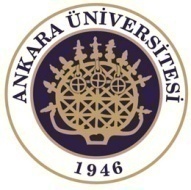 ÖĞRENCİ İŞLERİ DAİRE BAŞKANLIĞIANADAL PROGRAMI İÇİN ÖNERİLEN EĞİTİM PROGRAMI FORMUEĞİTİM-ÖĞRETİM YILI    :   2015-2016ANADAL PROGRAMI AÇAN							FAKÜLTE/YÜKSEKOKUL ADI	:  DTCF				PROGRAM ADI		:	SOSYOLOJİ                                                          1.SINIF 1.YARIYILANADAL EĞİTİM PROGRAMI ZORUNLU DERSLERİ                                                                                     ÖRNEK                                  ANKARA ÜNİVERSİTESİ                                  B/1ÖĞRENCİ İŞLERİ DAİRE BAŞKANLIĞIANADAL PROGRAMI İÇİN ÖNERİLEN EĞİTİM PROGRAMI FORMUEĞİTİM-ÖĞRETİM YILI    :   2015-2016ANADAL PROGRAMI AÇAN							FAKÜLTE/YÜKSEKOKUL ADI	:   DTCF					PROGRAM ADI		:	SOSYOLOJİ                                                 1.SINIF /1.YARIYIL*ANADAL EĞİTİM PROGRAMI PROGRAM SEÇMELİ DERSLERİ                                  ANKARA ÜNİVERSİTESİ                                   CÖĞRENCİ İŞLERİ DAİRE BAŞKANLIĞIANADAL PROGRAMI İÇİN ÖNERİLEN EĞİTİM PROGRAMI FORMUEĞİTİM-ÖĞRETİM YILI    :   2015-2016ANADAL PROGRAMI AÇAN							FAKÜLTE/YÜKSEKOKUL ADI	:   DTCF				PROGRAM ADI		:   SOSYOLOJİ                                                     1.SINIF /1.YARIYIL*ANADAL EĞİTİM PROGRAMI  GENEL SOSYAL SEÇMELİ DERSLERİNOT: Güz  yarıyılında AKTS kredi değeri (1) ve (2) olan Genel Sosyal Seçmeli Derslere ait                        listedir. Liste dışında bölümünüz programında okutulan seçmeli ders/dersler varsa ekleyiniz.                                   ANKARA ÜNİVERSİTESİ                                   CÖĞRENCİ İŞLERİ DAİRE BAŞKANLIĞIANADAL PROGRAMI İÇİN ÖNERİLEN EĞİTİM PROGRAMI FORMUEĞİTİM-ÖĞRETİM YILI    :   2015-2016ANADAL PROGRAMI AÇAN							FAKÜLTE/YÜKSEKOKUL ADI	: DTCF				PROGRAM ADI		: SOSYOLOJİ                                                    1. SINIF /1.YARIYIL*ANADAL EĞİTİM PROGRAMI  GENEL SOSYAL SEÇMELİ DERSLERİ                                  ANKARA ÜNİVERSİTESİ                                   CÖĞRENCİ İŞLERİ DAİRE BAŞKANLIĞIANADAL PROGRAMI İÇİN ÖNERİLEN EĞİTİM PROGRAMI FORMUEĞİTİM-ÖĞRETİM YILI    :   2015-2016ANADAL PROGRAMI AÇAN							FAKÜLTE/YÜKSEKOKUL ADI	: DTCF				PROGRAM ADI		: SOSYOLOJİ                                                    1. SINIF /1.YARIYIL*ANADAL EĞİTİM PROGRAMI  GENEL SOSYAL SEÇMELİ DERSLERİ                                  ANKARA ÜNİVERSİTESİ                                   CÖĞRENCİ İŞLERİ DAİRE BAŞKANLIĞIANADAL PROGRAMI İÇİN ÖNERİLEN EĞİTİM PROGRAMI FORMUEĞİTİM-ÖĞRETİM YILI    :   2015-2016ANADAL PROGRAMI AÇAN							FAKÜLTE/YÜKSEKOKUL ADI	: DTCF				PROGRAM ADI		: SOSYOLOJİ                                                    1. SINIF /1.YARIYIL*ANADAL EĞİTİM PROGRAMI  GENEL SOSYAL SEÇMELİ DERSLERİ                                  ANKARA ÜNİVERSİTESİ                                   CÖĞRENCİ İŞLERİ DAİRE BAŞKANLIĞIANADAL PROGRAMI İÇİN ÖNERİLEN EĞİTİM PROGRAMI FORMUEĞİTİM-ÖĞRETİM YILI    :   2015-2016ANADAL PROGRAMI AÇAN							FAKÜLTE/YÜKSEKOKUL ADI	: DTCF				PROGRAM ADI		: SOSYOLOJİ                                                    1. SINIF /1.YARIYIL*ANADAL EĞİTİM PROGRAMI  GENEL SOSYAL SEÇMELİ DERSLERİ                                  ANKARA ÜNİVERSİTESİ                                   AÖĞRENCİ İŞLERİ DAİRE BAŞKANLIĞIANADAL PROGRAMI İÇİN ÖNERİLEN EĞİTİM PROGRAMI FORMUEĞİTİM-ÖĞRETİM YILI    :   2015-2016ANADAL PROGRAMI AÇAN							FAKÜLTE/YÜKSEKOKUL ADI	:  DTCF				PROGRAM ADI		:	SOSYOLOJİ                                                          1.SINIF 2.YARIYILANADAL EĞİTİM PROGRAMI ZORUNLU DERSLERİ                                  ANKARA ÜNİVERSİTESİ                                        B                    ÖĞRENCİ İŞLERİ DAİRE BAŞKANLIĞIANADAL PROGRAMI İÇİN ÖNERİLEN EĞİTİM PROGRAMI FORMUEĞİTİM-ÖĞRETİM YILI    :   2015-2016ANADAL PROGRAMI AÇAN							FAKÜLTE/YÜKSEKOKUL ADI	:   DTCF			PROGRAM ADI		:	SOSYOLOJİ	                                                  1.SINIF /2.YARIYIL*ANADAL EĞİTİM PROGRAMI PROGRAM SEÇMELİ DERSLERİ                                  ANKARA ÜNİVERSİTESİ                                   CÖĞRENCİ İŞLERİ DAİRE BAŞKANLIĞIANADAL PROGRAMI İÇİN ÖNERİLEN EĞİTİM PROGRAMI FORMUEĞİTİM-ÖĞRETİM YILI    :   2015-2016ANADAL PROGRAMI AÇAN							FAKÜLTE/YÜKSEKOKUL ADI	:   DTCF				PROGRAM ADI		:  SOSYOLOJİ                                               1.SINIF /2.YARIYIL*ANADAL EĞİTİM PROGRAMI  GENEL SOSYAL SEÇMELİ DERSLERİ      NOT: Bahar yarıyılında AKTS kredi değeri (1) ve (2) olan Genel Sosyal Seçmeli Derslere ait listedir. Liste dışında bölümünüz programında okutulan seçmeli ders/dersler varsa ekleyiniz.                                   ANKARA ÜNİVERSİTESİ                                   CÖĞRENCİ İŞLERİ DAİRE BAŞKANLIĞIANADAL PROGRAMI İÇİN ÖNERİLEN EĞİTİM PROGRAMI FORMUEĞİTİM-ÖĞRETİM YILI    :   2015-2016ANADAL PROGRAMI AÇAN							FAKÜLTE/YÜKSEKOKUL ADI	:   DTCF				PROGRAM ADI		:  SOSYOLOJİ                                               1.SINIF /2.YARIYIL*ANADAL EĞİTİM PROGRAMI  GENEL SOSYAL SEÇMELİ DERSLERİ                                  ANKARA ÜNİVERSİTESİ                                   CÖĞRENCİ İŞLERİ DAİRE BAŞKANLIĞIANADAL PROGRAMI İÇİN ÖNERİLEN EĞİTİM PROGRAMI FORMUEĞİTİM-ÖĞRETİM YILI    :   2015-2016ANADAL PROGRAMI AÇAN							FAKÜLTE/YÜKSEKOKUL ADI	:   DTCF				PROGRAM ADI		:  SOSYOLOJİ                                               1.SINIF /2.YARIYIL*ANADAL EĞİTİM PROGRAMI  GENEL SOSYAL SEÇMELİ DERSLERİ                                  ANKARA ÜNİVERSİTESİ                                   CÖĞRENCİ İŞLERİ DAİRE BAŞKANLIĞIANADAL PROGRAMI İÇİN ÖNERİLEN EĞİTİM PROGRAMI FORMUEĞİTİM-ÖĞRETİM YILI    :   2015-2016ANADAL PROGRAMI AÇAN							FAKÜLTE/YÜKSEKOKUL ADI	:   DTCF				PROGRAM ADI		:  SOSYOLOJİ                                               1.SINIF /2.YARIYIL*ANADAL EĞİTİM PROGRAMI  GENEL SOSYAL SEÇMELİ DERSLERİ                                  ANKARA ÜNİVERSİTESİ                                   CÖĞRENCİ İŞLERİ DAİRE BAŞKANLIĞIANADAL PROGRAMI İÇİN ÖNERİLEN EĞİTİM PROGRAMI FORMUEĞİTİM-ÖĞRETİM YILI    :   2015-2016ANADAL PROGRAMI AÇAN							FAKÜLTE/YÜKSEKOKUL ADI	:   DTCF				PROGRAM ADI		:  SOSYOLOJİ                                               1.SINIF /2.YARIYIL*ANADAL EĞİTİM PROGRAMI  GENEL SOSYAL SEÇMELİ DERSLERİ                                  ANKARA ÜNİVERSİTESİ                                   AÖĞRENCİ İŞLERİ DAİRE BAŞKANLIĞIANADAL PROGRAMI İÇİN ÖNERİLEN EĞİTİM PROGRAMI FORMUEĞİTİM-ÖĞRETİM YILI    :   2015-2016ANADAL PROGRAMI AÇAN							FAKÜLTE/YÜKSEKOKUL ADI	:  DTCF				PROGRAM ADI		:	SOSYOLOJİ                                                          2.SINIF 1.YARIYILANADAL EĞİTİM PROGRAMI ZORUNLU DERSLERİ                                  ANKARA ÜNİVERSİTESİ                                    B1                   ÖĞRENCİ İŞLERİ DAİRE BAŞKANLIĞIANADAL PROGRAMI İÇİN ÖNERİLEN EĞİTİM PROGRAMI FORMUEĞİTİM-ÖĞRETİM YILI    :   2015-2016ANADAL PROGRAMI AÇAN							FAKÜLTE/YÜKSEKOKUL ADI	:   DTCF			PROGRAM ADI		:	SOSYOLOJİ	                                                  2.SINIF /1.YARIYIL*ANADAL EĞİTİM PROGRAMI PROGRAM SEÇMELİ DERSLERİ                                  ANKARA ÜNİVERSİTESİ                                    B2                   ÖĞRENCİ İŞLERİ DAİRE BAŞKANLIĞIANADAL PROGRAMI İÇİN ÖNERİLEN EĞİTİM PROGRAMI FORMUEĞİTİM-ÖĞRETİM YILI    :   2015-2016ANADAL PROGRAMI AÇAN							FAKÜLTE/YÜKSEKOKUL ADI	:   DTCF			PROGRAM ADI		:	SOSYOLOJİ	                                                  2.SINIF /1.YARIYIL*ANADAL EĞİTİM PROGRAMI PROGRAM-DIŞI SEÇMELİ DERSLERİ                                  ANKARA ÜNİVERSİTESİ                                   AÖĞRENCİ İŞLERİ DAİRE BAŞKANLIĞIANADAL PROGRAMI İÇİN ÖNERİLEN EĞİTİM PROGRAMI FORMUEĞİTİM-ÖĞRETİM YILI    :   2015-2016ANADAL PROGRAMI AÇAN							FAKÜLTE/YÜKSEKOKUL ADI	:  DTCF				PROGRAM ADI		:	SOSYOLOJİ                                                          2.SINIF 2.YARIYILANADAL EĞİTİM PROGRAMI ZORUNLU DERSLERİ                                  ANKARA ÜNİVERSİTESİ                                    B1                   ÖĞRENCİ İŞLERİ DAİRE BAŞKANLIĞIANADAL PROGRAMI İÇİN ÖNERİLEN EĞİTİM PROGRAMI FORMUEĞİTİM-ÖĞRETİM YILI    :   2015-2016ANADAL PROGRAMI AÇAN							FAKÜLTE/YÜKSEKOKUL ADI	:   DTCF			PROGRAM ADI		:	SOSYOLOJİ	                                                  2.SINIF /2.YARIYIL*ANADAL EĞİTİM PROGRAMI PROGRAM SEÇMELİ DERSLERİ                                  ANKARA ÜNİVERSİTESİ                                   AÖĞRENCİ İŞLERİ DAİRE BAŞKANLIĞIANADAL PROGRAMI İÇİN ÖNERİLEN EĞİTİM PROGRAMI FORMUEĞİTİM-ÖĞRETİM YILI    :   2015-2016ANADAL PROGRAMI AÇAN							FAKÜLTE/YÜKSEKOKUL ADI	:  DTCF				PROGRAM ADI		:	SOSYOLOJİ                                                          3.SINIF /1.YARIYILANADAL EĞİTİM PROGRAMI ZORUNLU DERSLERİ                                  ANKARA ÜNİVERSİTESİ                                    B1                   ÖĞRENCİ İŞLERİ DAİRE BAŞKANLIĞIANADAL PROGRAMI İÇİN ÖNERİLEN EĞİTİM PROGRAMI FORMUEĞİTİM-ÖĞRETİM YILI    :   2015-2016ANADAL PROGRAMI AÇAN							FAKÜLTE/YÜKSEKOKUL ADI	:   DTCF			PROGRAM ADI		:	SOSYOLOJİ	                                                  3.SINIF /1.YARIYIL*ANADAL EĞİTİM PROGRAMI PROGRAM SEÇMELİ DERSLERİ                                  ANKARA ÜNİVERSİTESİ                                    B2                   ÖĞRENCİ İŞLERİ DAİRE BAŞKANLIĞIANADAL PROGRAMI İÇİN ÖNERİLEN EĞİTİM PROGRAMI FORMUEĞİTİM-ÖĞRETİM YILI    :   2015-2016ANADAL PROGRAMI AÇAN							FAKÜLTE/YÜKSEKOKUL ADI	:   DTCF			PROGRAM ADI		:	SOSYOLOJİ	                                                  3.SINIF /1.YARIYIL*ANADAL EĞİTİM PROGRAMI PROGRAM-DIŞI SEÇMELİ DERSLERİ                                  ANKARA ÜNİVERSİTESİ                                   AÖĞRENCİ İŞLERİ DAİRE BAŞKANLIĞIANADAL PROGRAMI İÇİN ÖNERİLEN EĞİTİM PROGRAMI FORMUEĞİTİM-ÖĞRETİM YILI    :   2015-2016ANADAL PROGRAMI AÇAN							FAKÜLTE/YÜKSEKOKUL ADI	:  DTCF				PROGRAM ADI		:	SOSYOLOJİ                                                          3.SINIF /2.YARIYILANADAL EĞİTİM PROGRAMI ZORUNLU DERSLERİ                                  ANKARA ÜNİVERSİTESİ                                    B1                   ÖĞRENCİ İŞLERİ DAİRE BAŞKANLIĞIANADAL PROGRAMI İÇİN ÖNERİLEN EĞİTİM PROGRAMI FORMUEĞİTİM-ÖĞRETİM YILI    :   2015-2016ANADAL PROGRAMI AÇAN							FAKÜLTE/YÜKSEKOKUL ADI	:   DTCF			PROGRAM ADI		:	SOSYOLOJİ	                                                  3.SINIF /2.YARIYIL*ANADAL EĞİTİM PROGRAMI PROGRAM SEÇMELİ DERSLERİ                                  ANKARA ÜNİVERSİTESİ                                    B2                   ÖĞRENCİ İŞLERİ DAİRE BAŞKANLIĞIANADAL PROGRAMI İÇİN ÖNERİLEN EĞİTİM PROGRAMI FORMUEĞİTİM-ÖĞRETİM YILI    :   2015-2016ANADAL PROGRAMI AÇAN							FAKÜLTE/YÜKSEKOKUL ADI	:   DTCF			PROGRAM ADI		:	SOSYOLOJİ	                                                  3.SINIF /2.YARIYIL*ANADAL EĞİTİM PROGRAMI PROGRAM-DIŞI SEÇMELİ DERSLERİ                                  ANKARA ÜNİVERSİTESİ                                   AÖĞRENCİ İŞLERİ DAİRE BAŞKANLIĞIANADAL PROGRAMI İÇİN ÖNERİLEN EĞİTİM PROGRAMI FORMUEĞİTİM-ÖĞRETİM YILI    :   2015-2016ANADAL PROGRAMI AÇAN							FAKÜLTE/YÜKSEKOKUL ADI	:  DTCF				PROGRAM ADI		:	SOSYOLOJİ                                                          4.SINIF /1.YARIYILANADAL EĞİTİM PROGRAMI ZORUNLU DERSLERİ                                  ANKARA ÜNİVERSİTESİ                                    B1                   ÖĞRENCİ İŞLERİ DAİRE BAŞKANLIĞIANADAL PROGRAMI İÇİN ÖNERİLEN EĞİTİM PROGRAMI FORMUEĞİTİM-ÖĞRETİM YILI    :   2015-2016ANADAL PROGRAMI AÇAN							FAKÜLTE/YÜKSEKOKUL ADI	:   DTCF			PROGRAM ADI		:	SOSYOLOJİ	                                                  4.SINIF /1.YARIYIL*ANADAL EĞİTİM PROGRAMI PROGRAM SEÇMELİ DERSLERİ                                  ANKARA ÜNİVERSİTESİ                                    B2                   ÖĞRENCİ İŞLERİ DAİRE BAŞKANLIĞIANADAL PROGRAMI İÇİN ÖNERİLEN EĞİTİM PROGRAMI FORMUEĞİTİM-ÖĞRETİM YILI    :   2015-2016ANADAL PROGRAMI AÇAN							FAKÜLTE/YÜKSEKOKUL ADI	:   DTCF			PROGRAM ADI		:	SOSYOLOJİ	                                                  4.SINIF /1.YARIYIL*ANADAL EĞİTİM PROGRAMI PROGRAM-DIŞI SEÇMELİ DERSLERİ                                  ANKARA ÜNİVERSİTESİ                                   AÖĞRENCİ İŞLERİ DAİRE BAŞKANLIĞIANADAL PROGRAMI İÇİN ÖNERİLEN EĞİTİM PROGRAMI FORMUEĞİTİM-ÖĞRETİM YILI    :   2015-2016ANADAL PROGRAMI AÇAN							FAKÜLTE/YÜKSEKOKUL ADI	:  DTCF				PROGRAM ADI		:	SOSYOLOJİ                                                          4.SINIF /2.YARIYILANADAL EĞİTİM PROGRAMI ZORUNLU DERSLERİ                                  ANKARA ÜNİVERSİTESİ                                    B1                   ÖĞRENCİ İŞLERİ DAİRE BAŞKANLIĞIANADAL PROGRAMI İÇİN ÖNERİLEN EĞİTİM PROGRAMI FORMUEĞİTİM-ÖĞRETİM YILI    :   2015-2016ANADAL PROGRAMI AÇAN							FAKÜLTE/YÜKSEKOKUL ADI	:   DTCF			PROGRAM ADI		:	SOSYOLOJİ	                                                  4.SINIF /2.YARIYIL*ANADAL EĞİTİM PROGRAMI PROGRAM SEÇMELİ DERSLERİ                                  ANKARA ÜNİVERSİTESİ                                    B2                   ÖĞRENCİ İŞLERİ DAİRE BAŞKANLIĞIANADAL PROGRAMI İÇİN ÖNERİLEN EĞİTİM PROGRAMI FORMUEĞİTİM-ÖĞRETİM YILI    :   2015-2016ANADAL PROGRAMI AÇAN							FAKÜLTE/YÜKSEKOKUL ADI	:   DTCF			PROGRAM ADI		:	SOSYOLOJİ	                                                  4.SINIF /2.YARIYIL*ANADAL EĞİTİM PROGRAMI PROGRAM-DIŞI SEÇMELİ DERSLERİSıra NumarasıDERS KODUDERSİN ADI (DERSİN İNGİLİZCE ADI)Dersin ön koşulu var mı? *****İntibak Dersi mi? ****Etkinlik SaatiEtkinlik SaatiEtkinlik SaatiUlusal krediAKTS Kredisi **Sıra NumarasıDERS KODUDERSİN ADI (DERSİN İNGİLİZCE ADI)Dersin ön koşulu var mı? *****İntibak Dersi mi? ****KuramsalUygulama ve LaboratuvarTOPLAM SAAT **Ulusal krediAKTS Kredisi **1SOS109Sosyolojiye Giriş  (Introduction to Sociology)-E3-3362SOS111Sosyal Düşünce Tarihi ( History of Social Thought)-E3-3363SOS115Dünyada Toplumsal Dönüşümler (Social Transformations in World History)-H3-3364TDİ101ATA101YDİ101YDA101YDF101UYM101BİT101Türk Dili 1Atatürk İlkeleri ve İnkılap tarihi 1Temel Yabancı Dil 1Üniversite Yaşamına Uyum,Bilgi ve İletişim Teknolojileri  --------2242----2242224211125Program Seçmeli Ders Grubu367Genel Sosyal Seçmeli Ders Grubu0111ToplamToplamToplam...…..…2230*Her bir sınıf/yarıyıl için bu formu tekrar düzenleyiniz**Bu değer ile B (B1/B2) ve C formlarındaki tamamlanması gereken asgari değerlerden alınacak saat ve AKTS kredileri toplamının haftalık ders saati olarak 30 ders saatini aşmaması, AKTS kredisi toplamı olarak ise 30 AKTS kredisini sağlaması gerekmektedir.***Zorunlu derslerin dışında eğer varsa ilgili yarıyıl için SEÇMELİ DERS GRUP (Program Seçmeli Ders Grubu, Program Dışı Seçmeli Ders Grubu, Genel Sosyal Seçmeli) adı/adlarını belirtiniz. Bu grupta alınması gereken ders/derslerin  minimum toplam AKTS kredisini ilgili gözeye ( ∆) yazınız.****Daha önceki eğitim programında yer alan bir dersin eğitim programından kaldırılması durumunda söz konusu ders yerine düzenlemekte olduğunuz eğitim programında alınması gereken dersi ifade eder. Bu durumdaki dersleri form D’ye işleyiniz.*****Ön koşullu dersleri ve ön koşul olan dersleri D formunda belirtiniz.  **PROGRAM SEÇMELİ DERS GRUP ADI:KODU:**PROGRAM SEÇMELİ DERS GRUP ADI:KODU:**PROGRAM SEÇMELİ DERS GRUP ADI:KODU:Sosyoloji Mesleki Seçmeli Dersler SOSMESSEC1.YYBu seçmeli ders grubu için bu yarıyıl tamamlanması gereken asgari değerBu seçmeli ders grubu için bu yarıyıl tamamlanması gereken asgari değerBu seçmeli ders grubu için bu yarıyıl tamamlanması gereken asgari değerBu seçmeli ders grubu için bu yarıyıl tamamlanması gereken asgari değerBu seçmeli ders grubu için bu yarıyıl tamamlanması gereken asgari değerBu seçmeli ders grubu için bu yarıyıl tamamlanması gereken asgari değer**PROGRAM SEÇMELİ DERS GRUP ADI:KODU:**PROGRAM SEÇMELİ DERS GRUP ADI:KODU:**PROGRAM SEÇMELİ DERS GRUP ADI:KODU:Sosyoloji Mesleki Seçmeli Dersler SOSMESSEC1.YYAKTSAKTSAKTSAKTSAKTSAKTS666666Bu seçmeli ders grubunda yer alan derslerin listesiBu seçmeli ders grubunda yer alan derslerin listesiBu seçmeli ders grubunda yer alan derslerin listesiBu seçmeli ders grubunda yer alan derslerin listesiSıra NumarasıDERS KODUDERSİN ADI (DERSİN İNGİLİZCE ADI)DERSİN ADI (DERSİN İNGİLİZCE ADI)Etkinlik SaatiEtkinlik SaatiEtkinlik SaatiEtkinlik SaatiUlusal krediAKTS KredisiSıra NumarasıDERS KODUDERSİN ADI (DERSİN İNGİLİZCE ADI)DERSİN ADI (DERSİN İNGİLİZCE ADI)KuramsalUygulama ve LaboratuvarUygulama ve LaboratuvarTOPLAM SAATUlusal krediAKTS Kredisi1SOS113Hukuka Giriş  (Introduction to Law)Hukuka Giriş  (Introduction to Law)3--3362FEL119Klasik Mantık  (Classic Logic)Klasik Mantık  (Classic Logic)4--4483FEL121Mitoloji ve Felsefe (Mythology and Philosophy)Mitoloji ve Felsefe (Mythology and Philosophy)2--2234FEL123Sofistler  (Sophists)Sofistler  (Sophists)2--2235FEL125Bilim Tarihine Giriş  (Introduction to History of Science)Bilim Tarihine Giriş  (Introduction to History of Science)2--2236FEL127Felsefeye Giriş  (Introduction to Philosophy)Felsefeye Giriş  (Introduction to Philosophy)2--2237PSİ127 Genel Psikoloji I  (General Psychology I)Genel Psikoloji I  (General Psychology I)4--4468PSİ129 Sosyal psikoloji Konuları I (Issues in Social Psychology I)Sosyal psikoloji Konuları I (Issues in Social Psychology I)4--4469HLK 119 Karşılaştırmalı Toplum ve Kültür İncelemeleri  (Society and Culture in Comparative Perspective)Karşılaştırmalı Toplum ve Kültür İncelemeleri  (Society and Culture in Comparative Perspective)4--44810ANT129 Aile Antropolojisi  (Anthropology of Family)Aile Antropolojisi  (Anthropology of Family)3--33511ENF103Bilgisayara Giriş (Windows) (Introduction to Computer (Windows))Bilgisayara Giriş (Windows) (Introduction to Computer (Windows))2--221*Her bir sınıf/yarıyıl için bu formu tekrar düzenleyiniz.**Her bir seçmeli ders grubu için ayrı form düzenleyiniz ve seçmeli ders grubunun adını belirtiniz (örn.:mesleki, teknik, alan seçmeli gibi.)***Bu alanın doldurulması zorunludur.**GENEL SOSYAL SEÇMELİ DERS GRUP ADI:KODU:**GENEL SOSYAL SEÇMELİ DERS GRUP ADI:KODU:**GENEL SOSYAL SEÇMELİ DERS GRUP ADI:KODU:Genel Sosyal Seçmeli DerslerGENELSOSSECBu seçmeli ders grubu için bu yarıyıl tamamlanması gereken asgari değerBu seçmeli ders grubu için bu yarıyıl tamamlanması gereken asgari değerBu seçmeli ders grubu için bu yarıyıl tamamlanması gereken asgari değerBu seçmeli ders grubu için bu yarıyıl tamamlanması gereken asgari değerBu seçmeli ders grubu için bu yarıyıl tamamlanması gereken asgari değerBu seçmeli ders grubu için bu yarıyıl tamamlanması gereken asgari değer**GENEL SOSYAL SEÇMELİ DERS GRUP ADI:KODU:**GENEL SOSYAL SEÇMELİ DERS GRUP ADI:KODU:**GENEL SOSYAL SEÇMELİ DERS GRUP ADI:KODU:Genel Sosyal Seçmeli DerslerGENELSOSSECAKTSAKTSAKTSAKTSAKTSAKTS**GENEL SOSYAL SEÇMELİ DERS GRUP ADI:KODU:**GENEL SOSYAL SEÇMELİ DERS GRUP ADI:KODU:**GENEL SOSYAL SEÇMELİ DERS GRUP ADI:KODU:Genel Sosyal Seçmeli DerslerGENELSOSSEC111111Bu seçmeli ders grubunda yer alan derslerin listesiBu seçmeli ders grubunda yer alan derslerin listesiBu seçmeli ders grubunda yer alan derslerin listesiBu seçmeli ders grubunda yer alan derslerin listesiSıra NumarasıDERS KODUDERSİN ADI (DERSİN İNGİLİZCE ADI)DERSİN ADI (DERSİN İNGİLİZCE ADI)Etkinlik SaatiEtkinlik SaatiEtkinlik SaatiEtkinlik SaatiUlusal krediAKTS KredisiSıra NumarasıDERS KODUDERSİN ADI (DERSİN İNGİLİZCE ADI)DERSİN ADI (DERSİN İNGİLİZCE ADI)KuramsalUygulama ve LaboratuvarUygulama ve LaboratuvarTOPLAM SAATUlusal krediAKTS KredisiSSD113AtletizmAtletizm011101SSD163AtletizmAtletizm022202BTR145Ankara’nın Tarihi ve Kültürel DeğerleriAnkara’nın Tarihi ve Kültürel Değerleri022202SSD111BadmintonBadminton011101SSD161BadmintonBadminton022202SSD141BağlamaBağlama011101GUS143BağlamaBağlama022202SSD109BasketbolBasketbol011101SSD159BasketbolBasketbol022202BED101Beden EğitimiBeden Eğitimi011101BED103Beden EğitimiBeden Eğitimi022202SSD135Beden Eğitimi ve Spor Bilimlerinin TemelleriBeden Eğitimi ve Spor Bilimlerinin Temelleri011101SSD185Beden Eğitimi ve Spor Bilimlerinin TemelleriBeden Eğitimi ve Spor Bilimlerinin Temelleri022202GUS129DramaDrama011101GUS131DramaDrama022202*Her bir sınıf/yarıyıl için bu formu tekrar düzenleyiniz.**Her bir seçmeli ders grubu için ayrı form düzenleyiniz ve seçmeli ders grubunun adını belirtiniz (örn.: genel sosyal seçmeli gibi.)***Bu alanın doldurulması zorunludur.**GENEL SOSYAL SEÇMELİ DERS GRUP ADI:KODU:**GENEL SOSYAL SEÇMELİ DERS GRUP ADI:KODU:**GENEL SOSYAL SEÇMELİ DERS GRUP ADI:KODU:Genel Sosyal Seçmeli DerslerGENELSOSSECBu seçmeli ders grubu için bu yarıyıl tamamlanması gereken asgari değerBu seçmeli ders grubu için bu yarıyıl tamamlanması gereken asgari değerBu seçmeli ders grubu için bu yarıyıl tamamlanması gereken asgari değerBu seçmeli ders grubu için bu yarıyıl tamamlanması gereken asgari değerBu seçmeli ders grubu için bu yarıyıl tamamlanması gereken asgari değerBu seçmeli ders grubu için bu yarıyıl tamamlanması gereken asgari değer**GENEL SOSYAL SEÇMELİ DERS GRUP ADI:KODU:**GENEL SOSYAL SEÇMELİ DERS GRUP ADI:KODU:**GENEL SOSYAL SEÇMELİ DERS GRUP ADI:KODU:Genel Sosyal Seçmeli DerslerGENELSOSSECAKTSAKTSAKTSAKTSAKTSAKTS**GENEL SOSYAL SEÇMELİ DERS GRUP ADI:KODU:**GENEL SOSYAL SEÇMELİ DERS GRUP ADI:KODU:**GENEL SOSYAL SEÇMELİ DERS GRUP ADI:KODU:Genel Sosyal Seçmeli DerslerGENELSOSSECBu seçmeli ders grubunda yer alan derslerin listesiBu seçmeli ders grubunda yer alan derslerin listesiBu seçmeli ders grubunda yer alan derslerin listesiBu seçmeli ders grubunda yer alan derslerin listesiSıra NumarasıDERS KODUDERSİN ADI (DERSİN İNGİLİZCE ADI)DERSİN ADI (DERSİN İNGİLİZCE ADI)Etkinlik SaatiEtkinlik SaatiEtkinlik SaatiEtkinlik SaatiUlusal krediAKTS KredisiSıra NumarasıDERS KODUDERSİN ADI (DERSİN İNGİLİZCE ADI)DERSİN ADI (DERSİN İNGİLİZCE ADI)KuramsalUygulama ve LaboratuvarUygulama ve LaboratuvarTOPLAM SAATUlusal krediAKTS KredisiRTS289DiksiyonDiksiyon022202SSD119Doğa SporlarıDoğa Sporları011101SSD169Doğa SporlarıDoğa Sporları022202SSD105FutbolFutbol011101SSD155FutbolFutbol022202RTS287FotoğrafçılıkFotoğrafçılık022202GUS145GitarGitar011101GUS147GitarGitar022202SSD103GüreşGüreş011101SSD153GüreşGüreş022202SSD121HalterHalter011101SSD171HalterHalter022202GUS121Halk OyunlarıHalk Oyunları011101GUS123Halk OyunlarıHalk Oyunları022202HYK101HeykelHeykel011101HYK103HeykelHeykel022202HES101Herkes İçin Hukuk Herkes İçin Hukuk 022202**GENEL SOSYAL SEÇMELİ DERS GRUP ADI:KODU:**GENEL SOSYAL SEÇMELİ DERS GRUP ADI:KODU:**GENEL SOSYAL SEÇMELİ DERS GRUP ADI:KODU:Genel Sosyal Seçmeli DerslerGENELSOSSECBu seçmeli ders grubu için bu yarıyıl tamamlanması gereken asgari değerBu seçmeli ders grubu için bu yarıyıl tamamlanması gereken asgari değerBu seçmeli ders grubu için bu yarıyıl tamamlanması gereken asgari değerBu seçmeli ders grubu için bu yarıyıl tamamlanması gereken asgari değerBu seçmeli ders grubu için bu yarıyıl tamamlanması gereken asgari değerBu seçmeli ders grubu için bu yarıyıl tamamlanması gereken asgari değer**GENEL SOSYAL SEÇMELİ DERS GRUP ADI:KODU:**GENEL SOSYAL SEÇMELİ DERS GRUP ADI:KODU:**GENEL SOSYAL SEÇMELİ DERS GRUP ADI:KODU:Genel Sosyal Seçmeli DerslerGENELSOSSECAKTSAKTSAKTSAKTSAKTSAKTS**GENEL SOSYAL SEÇMELİ DERS GRUP ADI:KODU:**GENEL SOSYAL SEÇMELİ DERS GRUP ADI:KODU:**GENEL SOSYAL SEÇMELİ DERS GRUP ADI:KODU:Genel Sosyal Seçmeli DerslerGENELSOSSECBu seçmeli ders grubunda yer alan derslerin listesiBu seçmeli ders grubunda yer alan derslerin listesiBu seçmeli ders grubunda yer alan derslerin listesiBu seçmeli ders grubunda yer alan derslerin listesiSıra NumarasıDERS KODUDERSİN ADI (DERSİN İNGİLİZCE ADI)DERSİN ADI (DERSİN İNGİLİZCE ADI)Etkinlik SaatiEtkinlik SaatiEtkinlik SaatiEtkinlik SaatiUlusal krediAKTS KredisiSıra NumarasıDERS KODUDERSİN ADI (DERSİN İNGİLİZCE ADI)DERSİN ADI (DERSİN İNGİLİZCE ADI)KuramsalUygulama ve LaboratuvarUygulama ve LaboratuvarTOPLAM SAATUlusal krediAKTS KredisiSSD107HentbolHentbol011101SSD157HentbolHentbol022202BMD115İmaj Yönetimi ve Stil Danışmanlığıİmaj Yönetimi ve Stil Danışmanlığı022202GUS149İşaret Diliİşaret Dili011101GUS151İşaret Diliİşaret Dili022202EMV101Kişisel Finans Kişisel Finans 022202SSD125Latin DanslarıLatin Dansları011101SSD175Latin DanslarıLatin Dansları022202SSD129Masa TenisiMasa Tenisi011101SSD179Masa TenisiMasa Tenisi022202ILT251Medya ve ToplumMedya ve Toplum022202GUS101Müzik Müzik 011101GUS109Müzik Müzik 022202SSD117OryantringOryantring011101SSD167OryantringOryantring022202**GENEL SOSYAL SEÇMELİ DERS GRUP ADI:KODU:**GENEL SOSYAL SEÇMELİ DERS GRUP ADI:KODU:**GENEL SOSYAL SEÇMELİ DERS GRUP ADI:KODU:Genel Sosyal Seçmeli DerslerGENELSOSSECBu seçmeli ders grubu için bu yarıyıl tamamlanması gereken asgari değerBu seçmeli ders grubu için bu yarıyıl tamamlanması gereken asgari değerBu seçmeli ders grubu için bu yarıyıl tamamlanması gereken asgari değerBu seçmeli ders grubu için bu yarıyıl tamamlanması gereken asgari değerBu seçmeli ders grubu için bu yarıyıl tamamlanması gereken asgari değerBu seçmeli ders grubu için bu yarıyıl tamamlanması gereken asgari değer**GENEL SOSYAL SEÇMELİ DERS GRUP ADI:KODU:**GENEL SOSYAL SEÇMELİ DERS GRUP ADI:KODU:**GENEL SOSYAL SEÇMELİ DERS GRUP ADI:KODU:Genel Sosyal Seçmeli DerslerGENELSOSSECAKTSAKTSAKTSAKTSAKTSAKTS**GENEL SOSYAL SEÇMELİ DERS GRUP ADI:KODU:**GENEL SOSYAL SEÇMELİ DERS GRUP ADI:KODU:**GENEL SOSYAL SEÇMELİ DERS GRUP ADI:KODU:Genel Sosyal Seçmeli DerslerGENELSOSSECBu seçmeli ders grubunda yer alan derslerin listesiBu seçmeli ders grubunda yer alan derslerin listesiBu seçmeli ders grubunda yer alan derslerin listesiBu seçmeli ders grubunda yer alan derslerin listesiSıra NumarasıDERS KODUDERSİN ADI (DERSİN İNGİLİZCE ADI)DERSİN ADI (DERSİN İNGİLİZCE ADI)Etkinlik SaatiEtkinlik SaatiEtkinlik SaatiEtkinlik SaatiUlusal krediAKTS KredisiSıra NumarasıDERS KODUDERSİN ADI (DERSİN İNGİLİZCE ADI)DERSİN ADI (DERSİN İNGİLİZCE ADI)KuramsalUygulama ve LaboratuvarUygulama ve LaboratuvarTOPLAM SAATUlusal krediAKTS KredisiGUS103ResimResim011101GUS107ResimResim022202EBO101RobotikRobotik022202SSD131Spor, Sağlık ve Antrenman BilgisiSpor, Sağlık ve Antrenman Bilgisi011101SSD181Spor, Sağlık ve Antrenman BilgisiSpor, Sağlık ve Antrenman Bilgisi022202SSD133Spor Yönetimi ve OrganizasyonuSpor Yönetimi ve Organizasyonu011101SSD183Spor Yönetimi ve OrganizasyonuSpor Yönetimi ve Organizasyonu022202BKT113Takıda Çağdaş EğilimlerTakıda Çağdaş Eğilimler011101BKT113Takıda Çağdaş EğilimlerTakıda Çağdaş Eğilimler022202GUS133Türk Halk MüziğiTürk Halk Müziği011101GUS135Türk Halk MüziğiTürk Halk Müziği022202GUS137Türk Sanat MüziğiTürk Sanat Müziği011101GUS139Türk Sanat MüziğiTürk Sanat Müziği022202SSD101VoleybolVoleybol011101SSD151VoleybolVoleybol022202**GENEL SOSYAL SEÇMELİ DERS GRUP ADI:KODU:**GENEL SOSYAL SEÇMELİ DERS GRUP ADI:KODU:**GENEL SOSYAL SEÇMELİ DERS GRUP ADI:KODU:Genel Sosyal Seçmeli DerslerGENELSOSSECBu seçmeli ders grubu için bu yarıyıl tamamlanması gereken asgari değerBu seçmeli ders grubu için bu yarıyıl tamamlanması gereken asgari değerBu seçmeli ders grubu için bu yarıyıl tamamlanması gereken asgari değerBu seçmeli ders grubu için bu yarıyıl tamamlanması gereken asgari değerBu seçmeli ders grubu için bu yarıyıl tamamlanması gereken asgari değerBu seçmeli ders grubu için bu yarıyıl tamamlanması gereken asgari değer**GENEL SOSYAL SEÇMELİ DERS GRUP ADI:KODU:**GENEL SOSYAL SEÇMELİ DERS GRUP ADI:KODU:**GENEL SOSYAL SEÇMELİ DERS GRUP ADI:KODU:Genel Sosyal Seçmeli DerslerGENELSOSSECAKTSAKTSAKTSAKTSAKTSAKTS**GENEL SOSYAL SEÇMELİ DERS GRUP ADI:KODU:**GENEL SOSYAL SEÇMELİ DERS GRUP ADI:KODU:**GENEL SOSYAL SEÇMELİ DERS GRUP ADI:KODU:Genel Sosyal Seçmeli DerslerGENELSOSSECBu seçmeli ders grubunda yer alan derslerin listesiBu seçmeli ders grubunda yer alan derslerin listesiBu seçmeli ders grubunda yer alan derslerin listesiBu seçmeli ders grubunda yer alan derslerin listesiSıra NumarasıDERS KODUDERSİN ADI (DERSİN İNGİLİZCE ADI)DERSİN ADI (DERSİN İNGİLİZCE ADI)Etkinlik SaatiEtkinlik SaatiEtkinlik SaatiEtkinlik SaatiUlusal krediAKTS KredisiSıra NumarasıDERS KODUDERSİN ADI (DERSİN İNGİLİZCE ADI)DERSİN ADI (DERSİN İNGİLİZCE ADI)KuramsalUygulama ve LaboratuvarUygulama ve LaboratuvarTOPLAM SAATUlusal krediAKTS KredisiSSD123Vucüt Geliştirme-FitnessVucüt Geliştirme-Fitness011101SSD173Vucüt Geliştirme-FitnessVucüt Geliştirme-Fitness022202GUS125Yaratıcı YazmaYaratıcı Yazma011101GUS127Yaratıcı YazmaYaratıcı Yazma022202SSD115YüzmeYüzme011101SSD165YüzmeYüzme022202SSD127ZumbaZumba011101SSD177ZumbaZumba022202EBT101Web Tasarımının TemelleriWeb Tasarımının Temelleri022202Sıra NumarasıDERS KODUDERSİN ADI (DERSİN İNGİLİZCE ADI)Dersin ön koşulu var mı? *****İntibak Dersi mi? ****Etkinlik SaatiEtkinlik SaatiEtkinlik SaatiUlusal krediAKTS Kredisi **Sıra NumarasıDERS KODUDERSİN ADI (DERSİN İNGİLİZCE ADI)Dersin ön koşulu var mı? *****İntibak Dersi mi? ****KuramsalUygulama ve LaboratuvarTOPLAM SAAT **Ulusal krediAKTS Kredisi **1SOS118Sosyal Bilimler Metodolojisi (Social Science s Methodology)-Evet3-3352SOS120Kurumlar Sosyolojisi (Sociology of Institutions)-Evet3-3353SOS122Sosyoloji Tarihi (History of Sociology)-Evet3-3354SOS128Türkiye’de Toplumsal Dönüşümler (Social Transformations in Turkey)-3-3365TDİ102ATA102YDİ102Türk Dili 1Atatürk İlkeleri ve İnkılap tarihi 2 Temel Yabancı Dil 2 ------224---2242241116 Program Seçmeli Ders Grubu358Genel Sosyal Seçmeli Ders Grubu0111ToplamToplamToplam...……2330*Her bir sınıf/yarıyıl için bu formu tekrar düzenleyiniz**Bu değer ile B (B1/B2) ve C formlarındaki tamamlanması gereken asgari değerlerden alınacak saat ve AKTS kredileri toplamının haftalık ders saati olarak 30 ders saatini aşmaması, AKTS kredisi toplamı olarak ise 30 AKTS kredisini sağlaması gerekmektedir.***Zorunlu derslerin dışında eğer varsa ilgili yarıyıl için SEÇMELİ DERS GRUP (Program Seçmeli Ders Grubu, Program Dışı Seçmeli Ders Grubu, Genel Sosyal Seçmeli) adı/adlarını belirtiniz. Bu grupta alınması gereken ders/derslerin  minimum toplam AKTS kredisini ilgili gözeye ( ∆) yazınız.****Daha önceki eğitim programında yer alan bir dersin eğitim programından kaldırılması durumunda söz konusu ders yerine düzenlemekte olduğunuz eğitim programında alınması gereken dersi ifade eder. Bu durumdaki dersleri form D’ye işleyiniz.*****Ön koşullu dersleri ve ön koşul olan dersleri D formunda belirtiniz.  **PROGRAM SEÇMELİ DERS GRUP ADI:KODU:**PROGRAM SEÇMELİ DERS GRUP ADI:KODU:**PROGRAM SEÇMELİ DERS GRUP ADI:KODU:Sosyoloji Mesleki Seçmeli DerslerSOSMESSEC2.YYBu seçmeli ders grubu için bu yarıyıl tamamlanması gereken asgari değerBu seçmeli ders grubu için bu yarıyıl tamamlanması gereken asgari değerBu seçmeli ders grubu için bu yarıyıl tamamlanması gereken asgari değerBu seçmeli ders grubu için bu yarıyıl tamamlanması gereken asgari değerBu seçmeli ders grubu için bu yarıyıl tamamlanması gereken asgari değerBu seçmeli ders grubu için bu yarıyıl tamamlanması gereken asgari değer**PROGRAM SEÇMELİ DERS GRUP ADI:KODU:**PROGRAM SEÇMELİ DERS GRUP ADI:KODU:**PROGRAM SEÇMELİ DERS GRUP ADI:KODU:Sosyoloji Mesleki Seçmeli DerslerSOSMESSEC2.YYAKTSAKTSAKTSAKTSAKTSAKTS555555Bu seçmeli ders grubunda yer alan derslerin listesiBu seçmeli ders grubunda yer alan derslerin listesiBu seçmeli ders grubunda yer alan derslerin listesiBu seçmeli ders grubunda yer alan derslerin listesiSıra NumarasıDERS KODUDERSİN ADI (DERSİN İNGİLİZCE ADI)DERSİN ADI (DERSİN İNGİLİZCE ADI)Etkinlik SaatiEtkinlik SaatiEtkinlik SaatiEtkinlik SaatiUlusal krediAKTS KredisiSıra NumarasıDERS KODUDERSİN ADI (DERSİN İNGİLİZCE ADI)DERSİN ADI (DERSİN İNGİLİZCE ADI)KuramsalUygulama ve LaboratuvarUygulama ve LaboratuvarTOPLAM SAATUlusal krediAKTS Kredisi1SOS124Ekonomiye Giriş (Introduction to Economics)Ekonomiye Giriş (Introduction to Economics)33362ANT 132Kültür Kuramları (Theories of Culture)Kültür Kuramları (Theories of Culture)3--3353ANT 134Sosyal Antropolojide Temel Etnografik Metinler (Basic Ethnographical Texts in Social Anthropology)Sosyal Antropolojide Temel Etnografik Metinler (Basic Ethnographical Texts in Social Anthropology)3--3354PSİ130Sosyal Psikoloji Konuları II (Issues in Social Psychology II)Sosyal Psikoloji Konuları II (Issues in Social Psychology II)4--4465PSİİ132Genel Psikoloji II (General Psychology II)Genel Psikoloji II (General Psychology II)4--4466FEL120Bilgi Kuramı (Theory of Knowledge)Bilgi Kuramı (Theory of Knowledge)3--3377FEL122Modern Mantık (Modern Logic)Modern Mantık (Modern Logic)4--4488FEL124Eski Çağda Bilimsel Düşüncenin Doğuşu ve Gelişimi (The Birth and Growth of Scientific Thoughts in Ancient Periods)Eski Çağda Bilimsel Düşüncenin Doğuşu ve Gelişimi (The Birth and Growth of Scientific Thoughts in Ancient Periods)3--3359ENF110Enformasyon Okuryazarlığı (Information Literacy)Enformasyon Okuryazarlığı (Information Literacy)2--22110FEL130StoacılarStoacılar222311PRT 114 Mezopotamya’da İlk Yerleşimler ve Şehir DevletleriMezopotamya’da İlk Yerleşimler ve Şehir Devletleri2--223*Her bir sınıf/yarıyıl için bu formu tekrar düzenleyiniz.**Her bir seçmeli ders grubu için ayrı form düzenleyiniz ve seçmeli ders grubunun adını belirtiniz (örn.:mesleki, teknik, alan seçmeli gibi.)***Bu alanın doldurulması zorunludur.**GENEL SOSYAL SEÇMELİ DERS GRUP ADI:KODU:**GENEL SOSYAL SEÇMELİ DERS GRUP ADI:KODU:**GENEL SOSYAL SEÇMELİ DERS GRUP ADI:KODU:Genel Sosyal Seçmeli DerslerGENELSOSSECBu seçmeli ders grubu için bu yarıyıl tamamlanması gereken asgari değerBu seçmeli ders grubu için bu yarıyıl tamamlanması gereken asgari değerBu seçmeli ders grubu için bu yarıyıl tamamlanması gereken asgari değerBu seçmeli ders grubu için bu yarıyıl tamamlanması gereken asgari değerBu seçmeli ders grubu için bu yarıyıl tamamlanması gereken asgari değerBu seçmeli ders grubu için bu yarıyıl tamamlanması gereken asgari değer**GENEL SOSYAL SEÇMELİ DERS GRUP ADI:KODU:**GENEL SOSYAL SEÇMELİ DERS GRUP ADI:KODU:**GENEL SOSYAL SEÇMELİ DERS GRUP ADI:KODU:Genel Sosyal Seçmeli DerslerGENELSOSSECAKTSAKTSAKTSAKTSAKTSAKTS**GENEL SOSYAL SEÇMELİ DERS GRUP ADI:KODU:**GENEL SOSYAL SEÇMELİ DERS GRUP ADI:KODU:**GENEL SOSYAL SEÇMELİ DERS GRUP ADI:KODU:Genel Sosyal Seçmeli DerslerGENELSOSSEC111111Bu seçmeli ders grubunda yer alan derslerin listesiBu seçmeli ders grubunda yer alan derslerin listesiBu seçmeli ders grubunda yer alan derslerin listesiBu seçmeli ders grubunda yer alan derslerin listesiSıra NumarasıDERS KODUDERSİN ADI (DERSİN İNGİLİZCE ADI)DERSİN ADI (DERSİN İNGİLİZCE ADI)Etkinlik SaatiEtkinlik SaatiEtkinlik SaatiEtkinlik SaatiUlusal krediAKTS KredisiSıra NumarasıDERS KODUDERSİN ADI (DERSİN İNGİLİZCE ADI)DERSİN ADI (DERSİN İNGİLİZCE ADI)KuramsalUygulama ve LaboratuvarUygulama ve LaboratuvarTOPLAM SAATUlusal krediAKTS KredisiSSD114AtletizmAtletizm011101SSD164AtletizmAtletizm022202BTR148Ankara’nın Tarihi ve Kültürel DeğerleriAnkara’nın Tarihi ve Kültürel Değerleri022202SSD112BadmintonBadminton011101SSD162BadmintonBadminton022202SSD143BağlamaBağlama011101GUS144BağlamaBağlama022202SSD110BasketbolBasketbol011101SSD160BasketbolBasketbol022202BED102Beden EğitimiBeden Eğitimi011101BED104Beden EğitimiBeden Eğitimi022202SSD136Beden Eğitimi ve Spor Bilimlerinin TemelleriBeden Eğitimi ve Spor Bilimlerinin Temelleri011101SSD186Beden Eğitimi ve Spor Bilimlerinin TemelleriBeden Eğitimi ve Spor Bilimlerinin Temelleri022202GUS130DramaDrama011101GUS132DramaDrama022202*Her bir sınıf/yarıyıl için bu formu tekrar düzenleyiniz.**Her bir seçmeli ders grubu için ayrı form düzenleyiniz ve seçmeli ders grubunun adını belirtiniz (örn.: genel sosyal seçmeli gibi.)***Bu alanın doldurulması zorunludur.**GENEL SOSYAL SEÇMELİ DERS GRUP ADI:KODU:**GENEL SOSYAL SEÇMELİ DERS GRUP ADI:KODU:**GENEL SOSYAL SEÇMELİ DERS GRUP ADI:KODU:Genel Sosyal Seçmeli DerslerGENELSOSSECBu seçmeli ders grubu için bu yarıyıl tamamlanması gereken asgari değerBu seçmeli ders grubu için bu yarıyıl tamamlanması gereken asgari değerBu seçmeli ders grubu için bu yarıyıl tamamlanması gereken asgari değerBu seçmeli ders grubu için bu yarıyıl tamamlanması gereken asgari değerBu seçmeli ders grubu için bu yarıyıl tamamlanması gereken asgari değerBu seçmeli ders grubu için bu yarıyıl tamamlanması gereken asgari değer**GENEL SOSYAL SEÇMELİ DERS GRUP ADI:KODU:**GENEL SOSYAL SEÇMELİ DERS GRUP ADI:KODU:**GENEL SOSYAL SEÇMELİ DERS GRUP ADI:KODU:Genel Sosyal Seçmeli DerslerGENELSOSSECAKTSAKTSAKTSAKTSAKTSAKTS**GENEL SOSYAL SEÇMELİ DERS GRUP ADI:KODU:**GENEL SOSYAL SEÇMELİ DERS GRUP ADI:KODU:**GENEL SOSYAL SEÇMELİ DERS GRUP ADI:KODU:Genel Sosyal Seçmeli DerslerGENELSOSSECBu seçmeli ders grubunda yer alan derslerin listesiBu seçmeli ders grubunda yer alan derslerin listesiBu seçmeli ders grubunda yer alan derslerin listesiBu seçmeli ders grubunda yer alan derslerin listesiSıra NumarasıDERS KODUDERSİN ADI (DERSİN İNGİLİZCE ADI)DERSİN ADI (DERSİN İNGİLİZCE ADI)Etkinlik SaatiEtkinlik SaatiEtkinlik SaatiEtkinlik SaatiUlusal krediAKTS KredisiSıra NumarasıDERS KODUDERSİN ADI (DERSİN İNGİLİZCE ADI)DERSİN ADI (DERSİN İNGİLİZCE ADI)KuramsalUygulama ve LaboratuvarUygulama ve LaboratuvarTOPLAM SAATUlusal krediAKTS KredisiRTS294DiksiyonDiksiyon022202SSD120Doğa SporlarıDoğa Sporları011101SSD110Doğa SporlarıDoğa Sporları022202SSD106FutbolFutbol011101SSD156FutbolFutbol022202RTS292FotoğrafçılıkFotoğrafçılık022202GUS146GitarGitar011101GUS148GitarGitar022202SSD104GüreşGüreş011101SSD154GüreşGüreş022202SSD122HalterHalter011101SSD172HalterHalter022202GUS122Halk OyunlarıHalk Oyunları011101GUS124Halk OyunlarıHalk Oyunları022202HYK102HeykelHeykel011101HYK104HeykelHeykel022202**GENEL SOSYAL SEÇMELİ DERS GRUP ADI:KODU:**GENEL SOSYAL SEÇMELİ DERS GRUP ADI:KODU:**GENEL SOSYAL SEÇMELİ DERS GRUP ADI:KODU:Genel Sosyal Seçmeli DerslerGENELSOSSECBu seçmeli ders grubu için bu yarıyıl tamamlanması gereken asgari değerBu seçmeli ders grubu için bu yarıyıl tamamlanması gereken asgari değerBu seçmeli ders grubu için bu yarıyıl tamamlanması gereken asgari değerBu seçmeli ders grubu için bu yarıyıl tamamlanması gereken asgari değerBu seçmeli ders grubu için bu yarıyıl tamamlanması gereken asgari değerBu seçmeli ders grubu için bu yarıyıl tamamlanması gereken asgari değer**GENEL SOSYAL SEÇMELİ DERS GRUP ADI:KODU:**GENEL SOSYAL SEÇMELİ DERS GRUP ADI:KODU:**GENEL SOSYAL SEÇMELİ DERS GRUP ADI:KODU:Genel Sosyal Seçmeli DerslerGENELSOSSECAKTSAKTSAKTSAKTSAKTSAKTS**GENEL SOSYAL SEÇMELİ DERS GRUP ADI:KODU:**GENEL SOSYAL SEÇMELİ DERS GRUP ADI:KODU:**GENEL SOSYAL SEÇMELİ DERS GRUP ADI:KODU:Genel Sosyal Seçmeli DerslerGENELSOSSECBu seçmeli ders grubunda yer alan derslerin listesiBu seçmeli ders grubunda yer alan derslerin listesiBu seçmeli ders grubunda yer alan derslerin listesiBu seçmeli ders grubunda yer alan derslerin listesiSıra NumarasıDERS KODUDERSİN ADI (DERSİN İNGİLİZCE ADI)DERSİN ADI (DERSİN İNGİLİZCE ADI)Etkinlik SaatiEtkinlik SaatiEtkinlik SaatiEtkinlik SaatiUlusal krediAKTS KredisiSıra NumarasıDERS KODUDERSİN ADI (DERSİN İNGİLİZCE ADI)DERSİN ADI (DERSİN İNGİLİZCE ADI)KuramsalUygulama ve LaboratuvarUygulama ve LaboratuvarTOPLAM SAATUlusal krediAKTS KredisiSSD108HentbolHentbol011101SSD158HentbolHentbol022202BMD118İmaj Yönetimi ve Stil Danışmanlığıİmaj Yönetimi ve Stil Danışmanlığı022202GUS150İşaret Diliİşaret Dili011101GUS152İşaret Diliİşaret Dili022202EMV101Kişisel Finans Kişisel Finans 022202SSD126Latin DanslarıLatin Dansları011101SSD176Latin DanslarıLatin Dansları022202SSD130Masa TenisiMasa Tenisi011101SSD180Masa TenisiMasa Tenisi022202ILT252Medya ve ToplumMedya ve Toplum022202GUS102Müzik Müzik 011101GUS110Müzik Müzik 022202SSD118OryantringOryantring011101SSD168OryantringOryantring022202**GENEL SOSYAL SEÇMELİ DERS GRUP ADI:KODU:**GENEL SOSYAL SEÇMELİ DERS GRUP ADI:KODU:**GENEL SOSYAL SEÇMELİ DERS GRUP ADI:KODU:Genel Sosyal Seçmeli DerslerGENELSOSSECBu seçmeli ders grubu için bu yarıyıl tamamlanması gereken asgari değerBu seçmeli ders grubu için bu yarıyıl tamamlanması gereken asgari değerBu seçmeli ders grubu için bu yarıyıl tamamlanması gereken asgari değerBu seçmeli ders grubu için bu yarıyıl tamamlanması gereken asgari değerBu seçmeli ders grubu için bu yarıyıl tamamlanması gereken asgari değerBu seçmeli ders grubu için bu yarıyıl tamamlanması gereken asgari değer**GENEL SOSYAL SEÇMELİ DERS GRUP ADI:KODU:**GENEL SOSYAL SEÇMELİ DERS GRUP ADI:KODU:**GENEL SOSYAL SEÇMELİ DERS GRUP ADI:KODU:Genel Sosyal Seçmeli DerslerGENELSOSSECAKTSAKTSAKTSAKTSAKTSAKTS**GENEL SOSYAL SEÇMELİ DERS GRUP ADI:KODU:**GENEL SOSYAL SEÇMELİ DERS GRUP ADI:KODU:**GENEL SOSYAL SEÇMELİ DERS GRUP ADI:KODU:Genel Sosyal Seçmeli DerslerGENELSOSSECBu seçmeli ders grubunda yer alan derslerin listesiBu seçmeli ders grubunda yer alan derslerin listesiBu seçmeli ders grubunda yer alan derslerin listesiBu seçmeli ders grubunda yer alan derslerin listesiSıra NumarasıDERS KODUDERSİN ADI (DERSİN İNGİLİZCE ADI)DERSİN ADI (DERSİN İNGİLİZCE ADI)Etkinlik SaatiEtkinlik SaatiEtkinlik SaatiEtkinlik SaatiUlusal krediAKTS KredisiSıra NumarasıDERS KODUDERSİN ADI (DERSİN İNGİLİZCE ADI)DERSİN ADI (DERSİN İNGİLİZCE ADI)KuramsalUygulama ve LaboratuvarUygulama ve LaboratuvarTOPLAM SAATUlusal krediAKTS KredisiGUS104ResimResim011101GUS108ResimResim022202EBO102RobotikRobotik022202SSD132Spor, Sağlık ve Antrenman BilgisiSpor, Sağlık ve Antrenman Bilgisi011101SSD182Spor, Sağlık ve Antrenman BilgisiSpor, Sağlık ve Antrenman Bilgisi022202SSD134Spor Yönetimi ve OrganizasyonuSpor Yönetimi ve Organizasyonu011101SSD184Spor Yönetimi ve OrganizasyonuSpor Yönetimi ve Organizasyonu022202BKT120Takıda Çağdaş EğilimlerTakıda Çağdaş Eğilimler022202GUS134Türk Halk MüziğiTürk Halk Müziği011101GUS136Türk Halk MüziğiTürk Halk Müziği022202GUS138Türk Sanat MüziğiTürk Sanat Müziği011101GUS140Türk Sanat MüziğiTürk Sanat Müziği022202SSD102VoleybolVoleybol011101SSD152VoleybolVoleybol022202**GENEL SOSYAL SEÇMELİ DERS GRUP ADI:KODU:**GENEL SOSYAL SEÇMELİ DERS GRUP ADI:KODU:**GENEL SOSYAL SEÇMELİ DERS GRUP ADI:KODU:Genel Sosyal Seçmeli DerslerGENELSOSSECBu seçmeli ders grubu için bu yarıyıl tamamlanması gereken asgari değerBu seçmeli ders grubu için bu yarıyıl tamamlanması gereken asgari değerBu seçmeli ders grubu için bu yarıyıl tamamlanması gereken asgari değerBu seçmeli ders grubu için bu yarıyıl tamamlanması gereken asgari değerBu seçmeli ders grubu için bu yarıyıl tamamlanması gereken asgari değerBu seçmeli ders grubu için bu yarıyıl tamamlanması gereken asgari değer**GENEL SOSYAL SEÇMELİ DERS GRUP ADI:KODU:**GENEL SOSYAL SEÇMELİ DERS GRUP ADI:KODU:**GENEL SOSYAL SEÇMELİ DERS GRUP ADI:KODU:Genel Sosyal Seçmeli DerslerGENELSOSSECAKTSAKTSAKTSAKTSAKTSAKTS**GENEL SOSYAL SEÇMELİ DERS GRUP ADI:KODU:**GENEL SOSYAL SEÇMELİ DERS GRUP ADI:KODU:**GENEL SOSYAL SEÇMELİ DERS GRUP ADI:KODU:Genel Sosyal Seçmeli DerslerGENELSOSSECBu seçmeli ders grubunda yer alan derslerin listesiBu seçmeli ders grubunda yer alan derslerin listesiBu seçmeli ders grubunda yer alan derslerin listesiBu seçmeli ders grubunda yer alan derslerin listesiSıra NumarasıDERS KODUDERSİN ADI (DERSİN İNGİLİZCE ADI)DERSİN ADI (DERSİN İNGİLİZCE ADI)Etkinlik SaatiEtkinlik SaatiEtkinlik SaatiEtkinlik SaatiUlusal krediAKTS KredisiSıra NumarasıDERS KODUDERSİN ADI (DERSİN İNGİLİZCE ADI)DERSİN ADI (DERSİN İNGİLİZCE ADI)KuramsalUygulama ve LaboratuvarUygulama ve LaboratuvarTOPLAM SAATUlusal krediAKTS KredisiSSD124Vucüt Geliştirme-FitnessVucüt Geliştirme-Fitness011101SSD174Vucüt Geliştirme-FitnessVucüt Geliştirme-Fitness022202GUS124Yaratıcı YazmaYaratıcı Yazma011101GUS128Yaratıcı YazmaYaratıcı Yazma022202SSD116YüzmeYüzme011101SSD166YüzmeYüzme022202SSD128ZumbaZumba011101SSD178ZumbaZumba022202EBT102Web Tasarımının TemelleriWeb Tasarımının Temelleri022202Sıra NumarasıDERS KODUDERSİN ADI (DERSİN İNGİLİZCE ADI)Dersin ön koşulu var mı? *****İntibak Dersi mi? ****Etkinlik SaatiEtkinlik SaatiEtkinlik SaatiUlusal krediAKTS Kredisi **Sıra NumarasıDERS KODUDERSİN ADI (DERSİN İNGİLİZCE ADI)Dersin ön koşulu var mı? *****İntibak Dersi mi? ****KuramsalUygulama ve LaboratuvarTOPLAM SAAT **Ulusal krediAKTS Kredisi **1SOS219 Klasik Sosyoloji Kuramları (Classical Sociological Theories)--3-3362SOS233İstatistik (Statistics)--224363SOS235Akademik Yazma ve Etik3-3364YDİ201YDF201YDA201Temel Yabancı Dil (İngilizce) (Basic Foreign Language (English) )Temel Yabancı Dil (Fransızca) (Basic Foreign Language (French) )Temel Yabancı Dil (Almanca) (Basic Foreign Language (German) )EEE-4-4415BİT 201Bilgi ve İletişim TeknolojileriBİT1012--226Program Seçmeli Ders Grubu3367Program-Dışı Seçmeli Ders Grubu223ToplamToplamToplam...…1930*Her bir sınıf/yarıyıl için bu formu tekrar düzenleyiniz**Bu değer ile B (B1/B2) ve C formlarındaki tamamlanması gereken asgari değerlerden alınacak saat ve AKTS kredileri toplamının haftalık ders saati olarak 30 ders saatini aşmaması, AKTS kredisi toplamı olarak ise 30 AKTS kredisini sağlaması gerekmektedir.***Zorunlu derslerin dışında eğer varsa ilgili yarıyıl için SEÇMELİ DERS GRUP (Program Seçmeli Ders Grubu, Program Dışı Seçmeli Ders Grubu, Genel Sosyal Seçmeli) adı/adlarını belirtiniz. Bu grupta alınması gereken ders/derslerin  minimum toplam AKTS kredisini ilgili gözeye ( ∆) yazınız.****Daha önceki eğitim programında yer alan bir dersin eğitim programından kaldırılması durumunda söz konusu ders yerine düzenlemekte olduğunuz eğitim programında alınması gereken dersi ifade eder. Bu durumdaki dersleri form D’ye işleyiniz.*****Ön koşullu dersleri ve ön koşul olan dersleri D formunda belirtiniz.  **PROGRAM SEÇMELİ DERS GRUP ADI:KODU:**PROGRAM SEÇMELİ DERS GRUP ADI:KODU:**PROGRAM SEÇMELİ DERS GRUP ADI:KODU:Sosyoloji Mesleki Seçmeli DerslerSOSMESSEC3.YYBu seçmeli ders grubu için bu yarıyıl tamamlanması gereken asgari değerBu seçmeli ders grubu için bu yarıyıl tamamlanması gereken asgari değerBu seçmeli ders grubu için bu yarıyıl tamamlanması gereken asgari değerBu seçmeli ders grubu için bu yarıyıl tamamlanması gereken asgari değerBu seçmeli ders grubu için bu yarıyıl tamamlanması gereken asgari değerBu seçmeli ders grubu için bu yarıyıl tamamlanması gereken asgari değer**PROGRAM SEÇMELİ DERS GRUP ADI:KODU:**PROGRAM SEÇMELİ DERS GRUP ADI:KODU:**PROGRAM SEÇMELİ DERS GRUP ADI:KODU:Sosyoloji Mesleki Seçmeli DerslerSOSMESSEC3.YYAKTSAKTSAKTSAKTSAKTSAKTS666666Bu seçmeli ders grubunda yer alan derslerin listesiBu seçmeli ders grubunda yer alan derslerin listesiBu seçmeli ders grubunda yer alan derslerin listesiBu seçmeli ders grubunda yer alan derslerin listesiSıra NumarasıDERS KODUDERSİN ADI (DERSİN İNGİLİZCE ADI)DERSİN ADI (DERSİN İNGİLİZCE ADI)Etkinlik SaatiEtkinlik SaatiEtkinlik SaatiEtkinlik SaatiUlusal krediAKTS KredisiSıra NumarasıDERS KODUDERSİN ADI (DERSİN İNGİLİZCE ADI)DERSİN ADI (DERSİN İNGİLİZCE ADI)KuramsalUygulama ve LaboratuvarUygulama ve LaboratuvarTOPLAM SAATUlusal krediAKTS Kredisi1SOS227İş ve Meslek Sosyolojisi (Sociology of Work and Occupation)İş ve Meslek Sosyolojisi (Sociology of Work and Occupation)3--3362SOS229 Din Sosyolojisi (Sociology of Religion)Din Sosyolojisi (Sociology of Religion)3--3363SOS231Yabancı Dilde Okuma -Konuşma (Reading and Writing in the Foreign Language)Yabancı Dilde Okuma -Konuşma (Reading and Writing in the Foreign Language)3--336*Her bir sınıf/yarıyıl için bu formu tekrar düzenleyiniz.**Her bir seçmeli ders grubu için ayrı form düzenleyiniz ve seçmeli ders grubunun adını belirtiniz (örn.:mesleki, teknik, alan seçmeli gibi.)***Bu alanın doldurulması zorunludur.**PROGRAM SEÇMELİ DERS GRUP ADI:KODU:**PROGRAM SEÇMELİ DERS GRUP ADI:KODU:**PROGRAM SEÇMELİ DERS GRUP ADI:KODU:Sosyoloji Program Dışı Mesleki Seçmeli DerslerSOSPDMESSEC3.YYBu seçmeli ders grubu için bu yarıyıl tamamlanması gereken asgari değerBu seçmeli ders grubu için bu yarıyıl tamamlanması gereken asgari değerBu seçmeli ders grubu için bu yarıyıl tamamlanması gereken asgari değerBu seçmeli ders grubu için bu yarıyıl tamamlanması gereken asgari değerBu seçmeli ders grubu için bu yarıyıl tamamlanması gereken asgari değerBu seçmeli ders grubu için bu yarıyıl tamamlanması gereken asgari değer**PROGRAM SEÇMELİ DERS GRUP ADI:KODU:**PROGRAM SEÇMELİ DERS GRUP ADI:KODU:**PROGRAM SEÇMELİ DERS GRUP ADI:KODU:Sosyoloji Program Dışı Mesleki Seçmeli DerslerSOSPDMESSEC3.YYAKTSAKTSAKTSAKTSAKTSAKTS333333Bu seçmeli ders grubunda yer alan derslerin listesiBu seçmeli ders grubunda yer alan derslerin listesiBu seçmeli ders grubunda yer alan derslerin listesiBu seçmeli ders grubunda yer alan derslerin listesiSıra NumarasıDERS KODUDERSİN ADI (DERSİN İNGİLİZCE ADI)DERSİN ADI (DERSİN İNGİLİZCE ADI)Etkinlik SaatiEtkinlik SaatiEtkinlik SaatiEtkinlik SaatiUlusal krediAKTS KredisiSıra NumarasıDERS KODUDERSİN ADI (DERSİN İNGİLİZCE ADI)DERSİN ADI (DERSİN İNGİLİZCE ADI)KuramsalUygulama ve LaboratuvarUygulama ve LaboratuvarTOPLAM SAATUlusal krediAKTS Kredisi1PSİ219Gelişim Psikolojisi Konuları I ( Developmental Psychology Topics I )Gelişim Psikolojisi Konuları I ( Developmental Psychology Topics I )4--4462HLK213Etnografik Okumalar I (Ethnographic Readings I)Etnografik Okumalar I (Ethnographic Readings I)4--4493TUR225Eleştiri Kuram ve Yöntemleri (Theories and Methods of Literary Criticism)Eleştiri Kuram ve Yöntemleri (Theories and Methods of Literary Criticism)4--4464FEL209Bilim ve Teknoloji Tarihi (History of Science and Technology)Bilim ve Teknoloji Tarihi (History of Science and Technology)2--2235FEL217Deneycilik ve UsçulukDeneycilik ve Usçuluk2--2236ENF211Web Tasarımı (Web Design)Web Tasarımı (Web Design)2--2217ENF205PHP ile Web Programlama (Web Programming with PHP)PHP ile Web Programlama (Web Programming with PHP)2--2218PRT111Anadolu’da İlk Yerleşimler ve Şehir DevletleriAnadolu’da İlk Yerleşimler ve Şehir Devletleri2--2239PSİ227Psikolojide Yeni Konular IPsikolojide Yeni Konular I2--223*Her bir sınıf/yarıyıl için bu formu tekrar düzenleyiniz.**Her bir seçmeli ders grubu için ayrı form düzenleyiniz ve seçmeli ders grubunun adını belirtiniz (örn.:mesleki, teknik, alan seçmeli gibi.)***Bu alanın doldurulması zorunludur.Sıra NumarasıDERS KODUDERSİN ADI (DERSİN İNGİLİZCE ADI)Dersin ön koşulu var mı? *****İntibak Dersi mi? ****Etkinlik SaatiEtkinlik SaatiEtkinlik SaatiUlusal krediAKTS Kredisi **Sıra NumarasıDERS KODUDERSİN ADI (DERSİN İNGİLİZCE ADI)Dersin ön koşulu var mı? *****İntibak Dersi mi? ****KuramsalUygulama ve LaboratuvarTOPLAM SAAT **Ulusal krediAKTS Kredisi **1SOS 212Nicel Araştırmalar (Quantitative Research Methods)-325472SOS228 Kırsal Sosyoloji (Rural Sociology)--3-3363SOS230Çağdaş Sosyoloji Kuramları I (Contemporary Sociological I Theories)--3-3364SOS240Bilgi İşlem (Enformatics)Evet_44245YDİ202YDF202YDA202Temel Yabancı Dil (İngilizce) (Basic Foreign Language (English) )Temel Yabancı Dil (Fransızca) (Basic Foreign Language (French) )Temel Yabancı Dil (Almanca) (Basic Foreign Language (German) )EEE-4-441Program Seçmeli Ders Grubu36ToplamToplamToplam………1930*Her bir sınıf/yarıyıl için bu formu tekrar düzenleyiniz**Bu değer ile B (B1/B2) ve C formlarındaki tamamlanması gereken asgari değerlerden alınacak saat ve AKTS kredileri toplamının haftalık ders saati olarak 30 ders saatini aşmaması, AKTS kredisi toplamı olarak ise 30 AKTS kredisini sağlaması gerekmektedir.***Zorunlu derslerin dışında eğer varsa ilgili yarıyıl için SEÇMELİ DERS GRUP (Program Seçmeli Ders Grubu, Program Dışı Seçmeli Ders Grubu, Genel Sosyal Seçmeli) adı/adlarını belirtiniz. Bu grupta alınması gereken ders/derslerin  minimum toplam AKTS kredisini ilgili gözeye ( ∆) yazınız.****Daha önceki eğitim programında yer alan bir dersin eğitim programından kaldırılması durumunda söz konusu ders yerine düzenlemekte olduğunuz eğitim programında alınması gereken dersi ifade eder. Bu durumdaki dersleri form D’ye işleyiniz.*****Ön koşullu dersleri ve ön koşul olan dersleri D formunda belirtiniz.  **PROGRAM SEÇMELİ DERS GRUP ADI:KODU:**PROGRAM SEÇMELİ DERS GRUP ADI:KODU:**PROGRAM SEÇMELİ DERS GRUP ADI:KODU:Sosyoloji Mesleki Seçmeli DerslerSOSMESSEC 4.YYBu seçmeli ders grubu için bu yarıyıl tamamlanması gereken asgari değerBu seçmeli ders grubu için bu yarıyıl tamamlanması gereken asgari değerBu seçmeli ders grubu için bu yarıyıl tamamlanması gereken asgari değerBu seçmeli ders grubu için bu yarıyıl tamamlanması gereken asgari değerBu seçmeli ders grubu için bu yarıyıl tamamlanması gereken asgari değerBu seçmeli ders grubu için bu yarıyıl tamamlanması gereken asgari değer**PROGRAM SEÇMELİ DERS GRUP ADI:KODU:**PROGRAM SEÇMELİ DERS GRUP ADI:KODU:**PROGRAM SEÇMELİ DERS GRUP ADI:KODU:Sosyoloji Mesleki Seçmeli DerslerSOSMESSEC 4.YYAKTSAKTSAKTSAKTSAKTSAKTS666666Bu seçmeli ders grubunda yer alan derslerin listesiBu seçmeli ders grubunda yer alan derslerin listesiBu seçmeli ders grubunda yer alan derslerin listesiBu seçmeli ders grubunda yer alan derslerin listesiSıra NumarasıDERS KODUDERSİN ADI (DERSİN İNGİLİZCE ADI)DERSİN ADI (DERSİN İNGİLİZCE ADI)Etkinlik SaatiEtkinlik SaatiEtkinlik SaatiEtkinlik SaatiUlusal krediAKTS KredisiSıra NumarasıDERS KODUDERSİN ADI (DERSİN İNGİLİZCE ADI)DERSİN ADI (DERSİN İNGİLİZCE ADI)KuramsalUygulama ve LaboratuvarUygulama ve LaboratuvarTOPLAM SAATUlusal krediAKTS Kredisi1SOS238Ekonomi SosyolojisiEkonomi Sosyolojisi33362SOS232Sosyal Değişme ve Teknoloji (Social Change and Technology)Sosyal Değişme ve Teknoloji (Social Change and Technology)3--3363SOS234Mesleki Yabancı Dil I (Foreign Language for Sociological Professional I)Mesleki Yabancı Dil I (Foreign Language for Sociological Professional I)3--3364HLK216Etnografik Okumalar II (Etnografical Readings II)Etnografik Okumalar II (Etnografical Readings II)4--4495FEL220Zihin Felsefesi (Philosophy of Mind)Zihin Felsefesi (Philosophy of Mind)2--2236FEL222Felsefi MetinlerFelsefi Metinler22237ENF210Sosyal Yazılımlar (Social Programmes)Sosyal Yazılımlar (Social Programmes)2--2218ENF214Görsel Tasarım/Grafik ve Animasyon ( Visiual Design/ Graphic and Animation)Görsel Tasarım/Grafik ve Animasyon ( Visiual Design/ Graphic and Animation)2--2219PSİ218Gelişim Psikoloji Konuları II  (Developmental Psychology Topics I)Gelişim Psikoloji Konuları II  (Developmental Psychology Topics I)4--44610PSİ232Cinsiyet RolleriCinsiyet Rolleri2--223*Her bir sınıf/yarıyıl için bu formu tekrar düzenleyiniz.**Her bir seçmeli ders grubu için ayrı form düzenleyiniz ve seçmeli ders grubunun adını belirtiniz (örn.:mesleki, teknik, alan seçmeli gibi.)***Bu alanın doldurulması zorunludur.Sıra NumarasıDERS KODUDERSİN ADI (DERSİN İNGİLİZCE ADI)Dersin ön koşulu var mı? *****İntibak Dersi mi? ****Etkinlik SaatiEtkinlik SaatiEtkinlik SaatiUlusal krediAKTS Kredisi **Sıra NumarasıDERS KODUDERSİN ADI (DERSİN İNGİLİZCE ADI)Dersin ön koşulu var mı? *****İntibak Dersi mi? ****KuramsalUygulama ve LaboratuvarTOPLAM SAAT **Ulusal krediAKTS Kredisi **1SOS331Nitel Araştırmalar (Qualitative Research Techniques)347562SOS323Çağdaş Sosyoloji Kuramları II (Contemporary Sociological Theories II)SOS 230Evet3-3363SOS325Kent Sosyolojisi (Urban Sociology)-Evet3-3364Program Seçmeli Ders Grubu365Program-Dışı Seçmeli Ders Grubu36ToplamToplamToplam1730*Her bir sınıf/yarıyıl için bu formu tekrar düzenleyiniz**Bu değer ile B (B1/B2) ve C formlarındaki tamamlanması gereken asgari değerlerden alınacak saat ve AKTS kredileri toplamının haftalık ders saati olarak 30 ders saatini aşmaması, AKTS kredisi toplamı olarak ise 30 AKTS kredisini sağlaması gerekmektedir.***Zorunlu derslerin dışında eğer varsa ilgili yarıyıl için SEÇMELİ DERS GRUP (Program Seçmeli Ders Grubu, Program Dışı Seçmeli Ders Grubu, Genel Sosyal Seçmeli) adı/adlarını belirtiniz. Bu grupta alınması gereken ders/derslerin  minimum toplam AKTS kredisini ilgili gözeye ( ∆) yazınız.****Daha önceki eğitim programında yer alan bir dersin eğitim programından kaldırılması durumunda söz konusu ders yerine düzenlemekte olduğunuz eğitim programında alınması gereken dersi ifade eder. Bu durumdaki dersleri form D’ye işleyiniz.*****Ön koşullu dersleri ve ön koşul olan dersleri D formunda belirtiniz.  **PROGRAM SEÇMELİ DERS GRUP ADI:KODU:**PROGRAM SEÇMELİ DERS GRUP ADI:KODU:**PROGRAM SEÇMELİ DERS GRUP ADI:KODU:Sosyoloji Mesleki Seçmeli DerslerSOSMESSEC5.YYBu seçmeli ders grubu için bu yarıyıl tamamlanması gereken asgari değerBu seçmeli ders grubu için bu yarıyıl tamamlanması gereken asgari değerBu seçmeli ders grubu için bu yarıyıl tamamlanması gereken asgari değerBu seçmeli ders grubu için bu yarıyıl tamamlanması gereken asgari değerBu seçmeli ders grubu için bu yarıyıl tamamlanması gereken asgari değerBu seçmeli ders grubu için bu yarıyıl tamamlanması gereken asgari değer**PROGRAM SEÇMELİ DERS GRUP ADI:KODU:**PROGRAM SEÇMELİ DERS GRUP ADI:KODU:**PROGRAM SEÇMELİ DERS GRUP ADI:KODU:Sosyoloji Mesleki Seçmeli DerslerSOSMESSEC5.YYAKTSAKTSAKTSAKTSAKTSAKTS666666Bu seçmeli ders grubunda yer alan derslerin listesiBu seçmeli ders grubunda yer alan derslerin listesiBu seçmeli ders grubunda yer alan derslerin listesiBu seçmeli ders grubunda yer alan derslerin listesiSıra NumarasıDERS KODUDERSİN ADI (DERSİN İNGİLİZCE ADI)DERSİN ADI (DERSİN İNGİLİZCE ADI)Etkinlik SaatiEtkinlik SaatiEtkinlik SaatiEtkinlik SaatiUlusal krediAKTS KredisiSıra NumarasıDERS KODUDERSİN ADI (DERSİN İNGİLİZCE ADI)DERSİN ADI (DERSİN İNGİLİZCE ADI)KuramsalUygulama ve LaboratuvarUygulama ve LaboratuvarTOPLAM SAATUlusal krediAKTS Kredisi1SOS307Sağlık ve Hastalık Sosyolojisi (Sociology of Health and Illness)Sağlık ve Hastalık Sosyolojisi (Sociology of Health and Illness)3--3362SOS313Gelişme ve Azgelişme Sosyolojisi (Sociology of Development and Under-development)Gelişme ve Azgelişme Sosyolojisi (Sociology of Development and Under-development)3--3363SOS319Devlet ve Toplum (State and Society)Devlet ve Toplum (State and Society)3--3364SOS321Mesleki Yabancı Dil II (Foreign Language for Sociological Profession)Mesleki Yabancı Dil II (Foreign Language for Sociological Profession)3--3365SOS327Sosyal Tabakalaşma (Social Stratification)Sosyal Tabakalaşma (Social Stratification)3--3366SOS329Bilgi Sosyolojisi (Sociology of Knowledge)Bilgi Sosyolojisi (Sociology of Knowledge)3--336*Her bir sınıf/yarıyıl için bu formu tekrar düzenleyiniz.**Her bir seçmeli ders grubu için ayrı form düzenleyiniz ve seçmeli ders grubunun adını belirtiniz (örn.:mesleki, teknik, alan seçmeli gibi.)***Bu alanın doldurulması zorunludur.**PROGRAM SEÇMELİ DERS GRUP ADI:KODU:**PROGRAM SEÇMELİ DERS GRUP ADI:KODU:**PROGRAM SEÇMELİ DERS GRUP ADI:KODU:Sosyoloji Program-Dışı Mesleki Seçmeli DerslerSOSPDMESSEC5.YYBu seçmeli ders grubu için bu yarıyıl tamamlanması gereken asgari değerBu seçmeli ders grubu için bu yarıyıl tamamlanması gereken asgari değerBu seçmeli ders grubu için bu yarıyıl tamamlanması gereken asgari değerBu seçmeli ders grubu için bu yarıyıl tamamlanması gereken asgari değerBu seçmeli ders grubu için bu yarıyıl tamamlanması gereken asgari değerBu seçmeli ders grubu için bu yarıyıl tamamlanması gereken asgari değer**PROGRAM SEÇMELİ DERS GRUP ADI:KODU:**PROGRAM SEÇMELİ DERS GRUP ADI:KODU:**PROGRAM SEÇMELİ DERS GRUP ADI:KODU:Sosyoloji Program-Dışı Mesleki Seçmeli DerslerSOSPDMESSEC5.YYAKTSAKTSAKTSAKTSAKTSAKTS666666Bu seçmeli ders grubunda yer alan derslerin listesiBu seçmeli ders grubunda yer alan derslerin listesiBu seçmeli ders grubunda yer alan derslerin listesiBu seçmeli ders grubunda yer alan derslerin listesiSıra NumarasıDERS KODUDERSİN ADI (DERSİN İNGİLİZCE ADI)DERSİN ADI (DERSİN İNGİLİZCE ADI)Etkinlik SaatiEtkinlik SaatiEtkinlik SaatiEtkinlik SaatiUlusal krediAKTS KredisiSıra NumarasıDERS KODUDERSİN ADI (DERSİN İNGİLİZCE ADI)DERSİN ADI (DERSİN İNGİLİZCE ADI)KuramsalUygulama ve LaboratuvarUygulama ve LaboratuvarTOPLAM SAATUlusal krediAKTS Kredisi1ANT337Hukuk Antropolojisi (Antropology of Law)Hukuk Antropolojisi (Antropology of Law)3352ANT319Dil AntropolojisiDil Antropolojisi3--3353TAR339Türkiye'nin Sosyal ve Ekonomik Tarihi ITürkiye'nin Sosyal ve Ekonomik Tarihi I4--4444TAR319Çağdaş Dünyanın Siyasal Gelişimi ve OluşumuÇağdaş Dünyanın Siyasal Gelişimi ve Oluşumu4--4445HLK307Cinsiyet ve KültürCinsiyet ve Kültür4--4486HLK305Sağlık ve KültürSağlık ve Kültür4--4467FEL305Ahlak FelsefesiAhlak Felsefesi3--3368FEL307Rousseau ve KantRousseau ve Kant2--2269FEL309Çevre ve Teknoloji FelsefesiÇevre ve Teknoloji Felsefesi2--22610ENF307e-Öğrenmee-Öğrenme2--22111TİY323Dünya Sineması IDünya Sineması I2--22212ERM301Ermeni Dili ve Grammeri IErmeni Dili ve Grammeri I2--22313HLK309Kültür, Kimlik ve EtniklikKültür, Kimlik ve Etniklik4--44814PSİ315Bilişsel Psikoloji (Cognitive Psychology)Bilişsel Psikoloji (Cognitive Psychology)3--334Sıra NumarasıDERS KODUDERSİN ADI (DERSİN İNGİLİZCE ADI)Dersin ön koşulu var mı? *****İntibak Dersi mi? ****Etkinlik SaatiEtkinlik SaatiEtkinlik SaatiUlusal krediAKTS Kredisi **Sıra NumarasıDERS KODUDERSİN ADI (DERSİN İNGİLİZCE ADI)Dersin ön koşulu var mı? *****İntibak Dersi mi? ****KuramsalUygulama ve LaboratuvarTOPLAM SAAT **Ulusal krediAKTS Kredisi **1SOS322Aile Sosyolojisi (Sociology of Family)--3-3362Program Seçmeli Ders Grubu9183Program-Dışı Seçmeli Ders Grubu36ToplamToplamToplam1530*Her bir sınıf/yarıyıl için bu formu tekrar düzenleyiniz**Bu değer ile B (B1/B2) ve C formlarındaki tamamlanması gereken asgari değerlerden alınacak saat ve AKTS kredileri toplamının haftalık ders saati olarak 30 ders saatini aşmaması, AKTS kredisi toplamı olarak ise 30 AKTS kredisini sağlaması gerekmektedir.***Zorunlu derslerin dışında eğer varsa ilgili yarıyıl için SEÇMELİ DERS GRUP (Program Seçmeli Ders Grubu, Program Dışı Seçmeli Ders Grubu, Genel Sosyal Seçmeli) adı/adlarını belirtiniz. Bu grupta alınması gereken ders/derslerin  minimum toplam AKTS kredisini ilgili gözeye ( ∆) yazınız.****Daha önceki eğitim programında yer alan bir dersin eğitim programından kaldırılması durumunda söz konusu ders yerine düzenlemekte olduğunuz eğitim programında alınması gereken dersi ifade eder. Bu durumdaki dersleri form D’ye işleyiniz.*****Ön koşullu dersleri ve ön koşul olan dersleri D formunda belirtiniz.  **PROGRAM SEÇMELİ DERS GRUP ADI:KODU:**PROGRAM SEÇMELİ DERS GRUP ADI:KODU:**PROGRAM SEÇMELİ DERS GRUP ADI:KODU:Sosyoloji Mesleki Seçmeli DerslerSOSMESSEC6.YYBu seçmeli ders grubu için bu yarıyıl tamamlanması gereken asgari değerBu seçmeli ders grubu için bu yarıyıl tamamlanması gereken asgari değerBu seçmeli ders grubu için bu yarıyıl tamamlanması gereken asgari değerBu seçmeli ders grubu için bu yarıyıl tamamlanması gereken asgari değerBu seçmeli ders grubu için bu yarıyıl tamamlanması gereken asgari değerBu seçmeli ders grubu için bu yarıyıl tamamlanması gereken asgari değer**PROGRAM SEÇMELİ DERS GRUP ADI:KODU:**PROGRAM SEÇMELİ DERS GRUP ADI:KODU:**PROGRAM SEÇMELİ DERS GRUP ADI:KODU:Sosyoloji Mesleki Seçmeli DerslerSOSMESSEC6.YYAKTSAKTSAKTSAKTSAKTSAKTS181818181818Bu seçmeli ders grubunda yer alan derslerin listesiBu seçmeli ders grubunda yer alan derslerin listesiBu seçmeli ders grubunda yer alan derslerin listesiBu seçmeli ders grubunda yer alan derslerin listesiSıra NumarasıDERS KODUDERSİN ADI (DERSİN İNGİLİZCE ADI)DERSİN ADI (DERSİN İNGİLİZCE ADI)Etkinlik SaatiEtkinlik SaatiEtkinlik SaatiEtkinlik SaatiUlusal krediAKTS KredisiSıra NumarasıDERS KODUDERSİN ADI (DERSİN İNGİLİZCE ADI)DERSİN ADI (DERSİN İNGİLİZCE ADI)KuramsalUygulama ve LaboratuvarUygulama ve LaboratuvarTOPLAM SAATUlusal krediAKTS Kredisi1SOS310Söylem Analizi (Discourse Analysis)Söylem Analizi (Discourse Analysis)3447562SOS306Örgütsel Sosyoloji (Organizational Sociology)Örgütsel Sosyoloji (Organizational Sociology)3--3363SOS308Çevre Sosyolojisi (Sociology of Environment)Çevre Sosyolojisi (Sociology of Environment)3--3364SOS314Küreselleşme ve Göç (Globalization and Migration)Küreselleşme ve Göç (Globalization and Migration)3--3365SOS320İş Hayatı İçin Yabancı Dil (Foreign Language after Graduation)İş Hayatı İçin Yabancı Dil (Foreign Language after Graduation)3--3366SOS326Sosyal Hareketler (Social Movements)Sosyal Hareketler (Social Movements)3--3367SOS324İletişim Sosyolojisi (Sociology of Communication)İletişim Sosyolojisi (Sociology of Communication)3--3368SOS328Müzik Sosyolojisi (Sociology of Music)Müzik Sosyolojisi (Sociology of Music)3--336*Her bir sınıf/yarıyıl için bu formu tekrar düzenleyiniz.**Her bir seçmeli ders grubu için ayrı form düzenleyiniz ve seçmeli ders grubunun adını belirtiniz (örn.:mesleki, teknik, alan seçmeli gibi.)***Bu alanın doldurulması zorunludur.**PROGRAM SEÇMELİ DERS GRUP ADI:KODU:**PROGRAM SEÇMELİ DERS GRUP ADI:KODU:**PROGRAM SEÇMELİ DERS GRUP ADI:KODU:Sosyoloji Program-Dışı Mesleki Seçmeli DerslerSOSPDMESSEC6.YYBu seçmeli ders grubu için bu yarıyıl tamamlanması gereken asgari değerBu seçmeli ders grubu için bu yarıyıl tamamlanması gereken asgari değerBu seçmeli ders grubu için bu yarıyıl tamamlanması gereken asgari değerBu seçmeli ders grubu için bu yarıyıl tamamlanması gereken asgari değerBu seçmeli ders grubu için bu yarıyıl tamamlanması gereken asgari değerBu seçmeli ders grubu için bu yarıyıl tamamlanması gereken asgari değer**PROGRAM SEÇMELİ DERS GRUP ADI:KODU:**PROGRAM SEÇMELİ DERS GRUP ADI:KODU:**PROGRAM SEÇMELİ DERS GRUP ADI:KODU:Sosyoloji Program-Dışı Mesleki Seçmeli DerslerSOSPDMESSEC6.YYAKTSAKTSAKTSAKTSAKTSAKTS666666Bu seçmeli ders grubunda yer alan derslerin listesiBu seçmeli ders grubunda yer alan derslerin listesiBu seçmeli ders grubunda yer alan derslerin listesiBu seçmeli ders grubunda yer alan derslerin listesiSıra NumarasıDERS KODUDERSİN ADI (DERSİN İNGİLİZCE ADI)DERSİN ADI (DERSİN İNGİLİZCE ADI)Etkinlik SaatiEtkinlik SaatiEtkinlik SaatiEtkinlik SaatiUlusal krediAKTS KredisiSıra NumarasıDERS KODUDERSİN ADI (DERSİN İNGİLİZCE ADI)DERSİN ADI (DERSİN İNGİLİZCE ADI)KuramsalUygulama ve LaboratuvarUygulama ve LaboratuvarTOPLAM SAATUlusal krediAKTS Kredisi1TAR324Osmanlı İmparatorluğundan Ulusal Devlete (From Ottoman Empire to National State)Osmanlı İmparatorluğundan Ulusal Devlete (From Ottoman Empire to National State)4--4462TAR348Türkiye’nin Sosyal ve Ekonomik Tarihi II (XVII-XVIII. yy.) (Social and Economical History of Turkey II (17th and 18th century)Türkiye’nin Sosyal ve Ekonomik Tarihi II (XVII-XVIII. yy.) (Social and Economical History of Turkey II (17th and 18th century)4--4463PSİ322Uyum Psikolojisi (Psychology of Adjustment)Uyum Psikolojisi (Psychology of Adjustment)2--2224TUR320Türk Düşünce ve Kültür Tarihi (History of Turkish Thought and Culture) Türk Düşünce ve Kültür Tarihi (History of Turkish Thought and Culture) 4--4465FEL306Bilim Felsefesi (Philosophy of ScienceBilim Felsefesi (Philosophy of Science3--3366FEL308Hegel ve Marx (Hegel and Marx)Hegel ve Marx (Hegel and Marx)2--2257FEL314Fenomenoloji (Phenomenology)Fenomenoloji (Phenomenology)2--2258FEL312Bilimsel Düşüncenin Tarihi (History of Scientific Thought)Bilimsel Düşüncenin Tarihi (History of Scientific Thought)2--2239ENF314Veritabanı Yönetim Sistemi (Database Management Systems)Veritabanı Yönetim Sistemi (Database Management Systems)2--22110TİY324Dünya Sineması II (World Cinema II)Dünya Sineması II (World Cinema II)2--22211ERM302Ermeni Dili ve Grammeri II (Armenian Language and Grammar II)Ermeni Dili ve Grammeri II (Armenian Language and Grammar II)2--22312PSİ336Gelişim Psikolojisinde Seçme Konular (Selected Topics in Developmental Psychology)Gelişim Psikolojisinde Seçme Konular (Selected Topics in Developmental Psychology)3--33413PSİ338Siyaset Psikolojisi (Political Psychology)Siyaset Psikolojisi (Political Psychology)3--334Sıra NumarasıDERS KODUDERSİN ADI (DERSİN İNGİLİZCE ADI)Dersin ön koşulu var mı? *****İntibak Dersi mi? ****Etkinlik SaatiEtkinlik SaatiEtkinlik SaatiUlusal krediAKTS Kredisi **Sıra NumarasıDERS KODUDERSİN ADI (DERSİN İNGİLİZCE ADI)Dersin ön koşulu var mı? *****İntibak Dersi mi? ****KuramsalUygulama ve LaboratuvarTOPLAM SAAT **Ulusal krediAKTS Kredisi **1SOS401Siyaset Sosyolojisi (Political Sociology)--3-3362Program Seçmeli Ders Grubu6123Program-Dışı Seçmeli Ders Grubu612ToplamToplamToplam1530*Her bir sınıf/yarıyıl için bu formu tekrar düzenleyiniz**Bu değer ile B (B1/B2) ve C formlarındaki tamamlanması gereken asgari değerlerden alınacak saat ve AKTS kredileri toplamının haftalık ders saati olarak 30 ders saatini aşmaması, AKTS kredisi toplamı olarak ise 30 AKTS kredisini sağlaması gerekmektedir.***Zorunlu derslerin dışında eğer varsa ilgili yarıyıl için SEÇMELİ DERS GRUP (Program Seçmeli Ders Grubu, Program Dışı Seçmeli Ders Grubu, Genel Sosyal Seçmeli) adı/adlarını belirtiniz. Bu grupta alınması gereken ders/derslerin  minimum toplam AKTS kredisini ilgili gözeye ( ∆) yazınız.****Daha önceki eğitim programında yer alan bir dersin eğitim programından kaldırılması durumunda söz konusu ders yerine düzenlemekte olduğunuz eğitim programında alınması gereken dersi ifade eder. Bu durumdaki dersleri form D’ye işleyiniz.*****Ön koşullu dersleri ve ön koşul olan dersleri D formunda belirtiniz.  **PROGRAM SEÇMELİ DERS GRUP ADI:KODU:**PROGRAM SEÇMELİ DERS GRUP ADI:KODU:**PROGRAM SEÇMELİ DERS GRUP ADI:KODU:Sosyoloji Mesleki Seçmeli DerslerSOSMESSEC7.YYBu seçmeli ders grubu için bu yarıyıl tamamlanması gereken asgari değerBu seçmeli ders grubu için bu yarıyıl tamamlanması gereken asgari değerBu seçmeli ders grubu için bu yarıyıl tamamlanması gereken asgari değerBu seçmeli ders grubu için bu yarıyıl tamamlanması gereken asgari değerBu seçmeli ders grubu için bu yarıyıl tamamlanması gereken asgari değerBu seçmeli ders grubu için bu yarıyıl tamamlanması gereken asgari değer**PROGRAM SEÇMELİ DERS GRUP ADI:KODU:**PROGRAM SEÇMELİ DERS GRUP ADI:KODU:**PROGRAM SEÇMELİ DERS GRUP ADI:KODU:Sosyoloji Mesleki Seçmeli DerslerSOSMESSEC7.YYAKTSAKTSAKTSAKTSAKTSAKTS121212121212Bu seçmeli ders grubunda yer alan derslerin listesiBu seçmeli ders grubunda yer alan derslerin listesiBu seçmeli ders grubunda yer alan derslerin listesiBu seçmeli ders grubunda yer alan derslerin listesiSıra NumarasıDERS KODUDERSİN ADI (DERSİN İNGİLİZCE ADI)DERSİN ADI (DERSİN İNGİLİZCE ADI)Etkinlik SaatiEtkinlik SaatiEtkinlik SaatiEtkinlik SaatiUlusal krediAKTS KredisiSıra NumarasıDERS KODUDERSİN ADI (DERSİN İNGİLİZCE ADI)DERSİN ADI (DERSİN İNGİLİZCE ADI)KuramsalUygulama ve LaboratuvarUygulama ve LaboratuvarTOPLAM SAATUlusal krediAKTS Kredisi1SOS403Osmanlı Toplum Yapısı (Social Structure of Ottoman Empire)Osmanlı Toplum Yapısı (Social Structure of Ottoman Empire)3--3362SOS407Kadın İncelemeleri (Woman Studies)Kadın İncelemeleri (Woman Studies)3--3363SOS409Sanat ve Edebiyat Sosyolojisi (sosyoloji of Art and Literature)Sanat ve Edebiyat Sosyolojisi (sosyoloji of Art and Literature)3--3364SOS417Görsel Sosyoloji (Visual Sociology)Görsel Sosyoloji (Visual Sociology)3--336*Her bir sınıf/yarıyıl için bu formu tekrar düzenleyiniz.**Her bir seçmeli ders grubu için ayrı form düzenleyiniz ve seçmeli ders grubunun adını belirtiniz (örn.:mesleki, teknik, alan seçmeli gibi.)***Bu alanın doldurulması zorunludur.**PROGRAM SEÇMELİ DERS GRUP ADI:KODU:**PROGRAM SEÇMELİ DERS GRUP ADI:KODU:**PROGRAM SEÇMELİ DERS GRUP ADI:KODU:Sosyoloji Program-Dışı Mesleki Seçmeli DerslerSOSPDMESSEC7.YYBu seçmeli ders grubu için bu yarıyıl tamamlanması gereken asgari değerBu seçmeli ders grubu için bu yarıyıl tamamlanması gereken asgari değerBu seçmeli ders grubu için bu yarıyıl tamamlanması gereken asgari değerBu seçmeli ders grubu için bu yarıyıl tamamlanması gereken asgari değerBu seçmeli ders grubu için bu yarıyıl tamamlanması gereken asgari değerBu seçmeli ders grubu için bu yarıyıl tamamlanması gereken asgari değer**PROGRAM SEÇMELİ DERS GRUP ADI:KODU:**PROGRAM SEÇMELİ DERS GRUP ADI:KODU:**PROGRAM SEÇMELİ DERS GRUP ADI:KODU:Sosyoloji Program-Dışı Mesleki Seçmeli DerslerSOSPDMESSEC7.YYAKTSAKTSAKTSAKTSAKTSAKTS121212121212Bu seçmeli ders grubunda yer alan derslerin listesiBu seçmeli ders grubunda yer alan derslerin listesiBu seçmeli ders grubunda yer alan derslerin listesiBu seçmeli ders grubunda yer alan derslerin listesiSıra NumarasıDERS KODUDERSİN ADI (DERSİN İNGİLİZCE ADI)DERSİN ADI (DERSİN İNGİLİZCE ADI)Etkinlik SaatiEtkinlik SaatiEtkinlik SaatiEtkinlik SaatiUlusal krediAKTS KredisiSıra NumarasıDERS KODUDERSİN ADI (DERSİN İNGİLİZCE ADI)DERSİN ADI (DERSİN İNGİLİZCE ADI)KuramsalUygulama ve LaboratuvarUygulama ve LaboratuvarTOPLAM SAATUlusal krediAKTS Kredisi1FEL413Osmanlı Dönemi Düşünce TarihiOsmanlı Dönemi Düşünce Tarihi2--2232FEL409İletişim Felsefesiİletişim Felsefesi2--2253FEL401Tarih FelsefesiTarih Felsefesi3--3374FEL405Devlet ve Toplum FelsefesiDevlet ve Toplum Felsefesi3--3375ENF401Proje YönetimiProje Yönetimi2--2216ERM401Ermeni Dili ve Granmmeri IIIErmeni Dili ve Granmmeri III2--2237FEL403Çağdaş Felsefe IÇağdaş Felsefe I33378HLK405Çevre ve KültürÇevre ve Kültür4--4489HLK409Çağdaş Mitler ve FilmÇağdaş Mitler ve Film3--33510PSİ417Kişilerarası İlişkilerKişilerarası İlişkiler2--224Sıra NumarasıDERS KODUDERSİN ADI (DERSİN İNGİLİZCE ADI)Dersin ön koşulu var mı? *****İntibak Dersi mi? ****Etkinlik SaatiEtkinlik SaatiEtkinlik SaatiUlusal krediAKTS Kredisi **Sıra NumarasıDERS KODUDERSİN ADI (DERSİN İNGİLİZCE ADI)Dersin ön koşulu var mı? *****İntibak Dersi mi? ****KuramsalUygulama ve LaboratuvarTOPLAM SAAT **Ulusal krediAKTS Kredisi **1SOS 402Türkiye’nin Toplumsal Yapısı (Social Structure of Turkey)--3-3362SOS 498Mezuniyet Tezi (Graduation Thesis)---22143Program Seçmeli Ders Grubu6124Program-Dışı Seçmeli Ders Grubu58ToplamToplamToplam1530*Her bir sınıf/yarıyıl için bu formu tekrar düzenleyiniz**Bu değer ile B (B1/B2) ve C formlarındaki tamamlanması gereken asgari değerlerden alınacak saat ve AKTS kredileri toplamının haftalık ders saati olarak 30 ders saatini aşmaması, AKTS kredisi toplamı olarak ise 30 AKTS kredisini sağlaması gerekmektedir.***Zorunlu derslerin dışında eğer varsa ilgili yarıyıl için SEÇMELİ DERS GRUP (Program Seçmeli Ders Grubu, Program Dışı Seçmeli Ders Grubu, Genel Sosyal Seçmeli) adı/adlarını belirtiniz. Bu grupta alınması gereken ders/derslerin  minimum toplam AKTS kredisini ilgili gözeye ( ∆) yazınız.****Daha önceki eğitim programında yer alan bir dersin eğitim programından kaldırılması durumunda söz konusu ders yerine düzenlemekte olduğunuz eğitim programında alınması gereken dersi ifade eder. Bu durumdaki dersleri form D’ye işleyiniz.*****Ön koşullu dersleri ve ön koşul olan dersleri D formunda belirtiniz.  **PROGRAM SEÇMELİ DERS GRUP ADI:KODU:**PROGRAM SEÇMELİ DERS GRUP ADI:KODU:**PROGRAM SEÇMELİ DERS GRUP ADI:KODU:Sosyoloji Mesleki Seçmeli DerslerSOSMESSEC8.YYBu seçmeli ders grubu için bu yarıyıl tamamlanması gereken asgari değerBu seçmeli ders grubu için bu yarıyıl tamamlanması gereken asgari değerBu seçmeli ders grubu için bu yarıyıl tamamlanması gereken asgari değerBu seçmeli ders grubu için bu yarıyıl tamamlanması gereken asgari değerBu seçmeli ders grubu için bu yarıyıl tamamlanması gereken asgari değerBu seçmeli ders grubu için bu yarıyıl tamamlanması gereken asgari değer**PROGRAM SEÇMELİ DERS GRUP ADI:KODU:**PROGRAM SEÇMELİ DERS GRUP ADI:KODU:**PROGRAM SEÇMELİ DERS GRUP ADI:KODU:Sosyoloji Mesleki Seçmeli DerslerSOSMESSEC8.YYAKTSAKTSAKTSAKTSAKTSAKTS121212121212Bu seçmeli ders grubunda yer alan derslerin listesiBu seçmeli ders grubunda yer alan derslerin listesiBu seçmeli ders grubunda yer alan derslerin listesiBu seçmeli ders grubunda yer alan derslerin listesiSıra NumarasıDERS KODUDERSİN ADI (DERSİN İNGİLİZCE ADI)DERSİN ADI (DERSİN İNGİLİZCE ADI)Etkinlik SaatiEtkinlik SaatiEtkinlik SaatiEtkinlik SaatiUlusal krediAKTS KredisiSıra NumarasıDERS KODUDERSİN ADI (DERSİN İNGİLİZCE ADI)DERSİN ADI (DERSİN İNGİLİZCE ADI)KuramsalUygulama ve LaboratuvarUygulama ve LaboratuvarTOPLAM SAATUlusal krediAKTS Kredisi1SOS404Türkiye'de Sosyoloji (Sociology in Turkey)Türkiye'de Sosyoloji (Sociology in Turkey)3--3362SOS412Toplumsal Sorunlar (Social Problems)Toplumsal Sorunlar (Social Problems)2224363SOS414Hukuk Sosyolojisi (Sociology of Law)Hukuk Sosyolojisi (Sociology of Law)3--3364SOS416Uzmanlık Alan Dersi (Special Studies)Uzmanlık Alan Dersi (Special Studies)2--224*Her bir sınıf/yarıyıl için bu formu tekrar düzenleyiniz.**Her bir seçmeli ders grubu için ayrı form düzenleyiniz ve seçmeli ders grubunun adını belirtiniz (örn.:mesleki, teknik, alan seçmeli gibi.)***Bu alanın doldurulması zorunludur.**PROGRAM SEÇMELİ DERS GRUP ADI:KODU:**PROGRAM SEÇMELİ DERS GRUP ADI:KODU:**PROGRAM SEÇMELİ DERS GRUP ADI:KODU:Sosyoloji Program-Dışı Mesleki Seçmeli DerslerSOSPDMESSEC8.YYBu seçmeli ders grubu için bu yarıyıl tamamlanması gereken asgari değerBu seçmeli ders grubu için bu yarıyıl tamamlanması gereken asgari değerBu seçmeli ders grubu için bu yarıyıl tamamlanması gereken asgari değerBu seçmeli ders grubu için bu yarıyıl tamamlanması gereken asgari değerBu seçmeli ders grubu için bu yarıyıl tamamlanması gereken asgari değerBu seçmeli ders grubu için bu yarıyıl tamamlanması gereken asgari değer**PROGRAM SEÇMELİ DERS GRUP ADI:KODU:**PROGRAM SEÇMELİ DERS GRUP ADI:KODU:**PROGRAM SEÇMELİ DERS GRUP ADI:KODU:Sosyoloji Program-Dışı Mesleki Seçmeli DerslerSOSPDMESSEC8.YYAKTSAKTSAKTSAKTSAKTSAKTS888888Bu seçmeli ders grubunda yer alan derslerin listesiBu seçmeli ders grubunda yer alan derslerin listesiBu seçmeli ders grubunda yer alan derslerin listesiBu seçmeli ders grubunda yer alan derslerin listesiSıra NumarasıDERS KODUDERSİN ADI (DERSİN İNGİLİZCE ADI)DERSİN ADI (DERSİN İNGİLİZCE ADI)Etkinlik SaatiEtkinlik SaatiEtkinlik SaatiEtkinlik SaatiUlusal krediAKTS KredisiSıra NumarasıDERS KODUDERSİN ADI (DERSİN İNGİLİZCE ADI)DERSİN ADI (DERSİN İNGİLİZCE ADI)KuramsalUygulama ve LaboratuvarUygulama ve LaboratuvarTOPLAM SAATUlusal krediAKTS Kredisi1FEL404İnsan Hakları (Human Rights)İnsan Hakları (Human Rights)3--3352FEL406Dil FelsefesiDil Felsefesi3--3363FEL410Postmodernizm ve PostyapısalcılıkPostmodernizm ve Postyapısalcılık2--2264FEL416Çağdaş Etik KuramlarıÇağdaş Etik Kuramları2--2265FEL414Cumhuriyet Dönemi Düşünce TarihiCumhuriyet Dönemi Düşünce Tarihi2--2236HLK404Gündelik Yaşam ve Kitle KültürüGündelik Yaşam ve Kitle Kültürü4--4487ANT404Kent AntropolojisiKent Antropolojisi3--3358ERM402Ermeni Dili ve Grameri IVErmeni Dili ve Grameri IV2--2239ANT414Tüketim AntropolojisiTüketim Antropolojisi3--33510PSİ416Travma Psikolojisi (Trauma Psychology)Travma Psikolojisi (Trauma Psychology)2--226